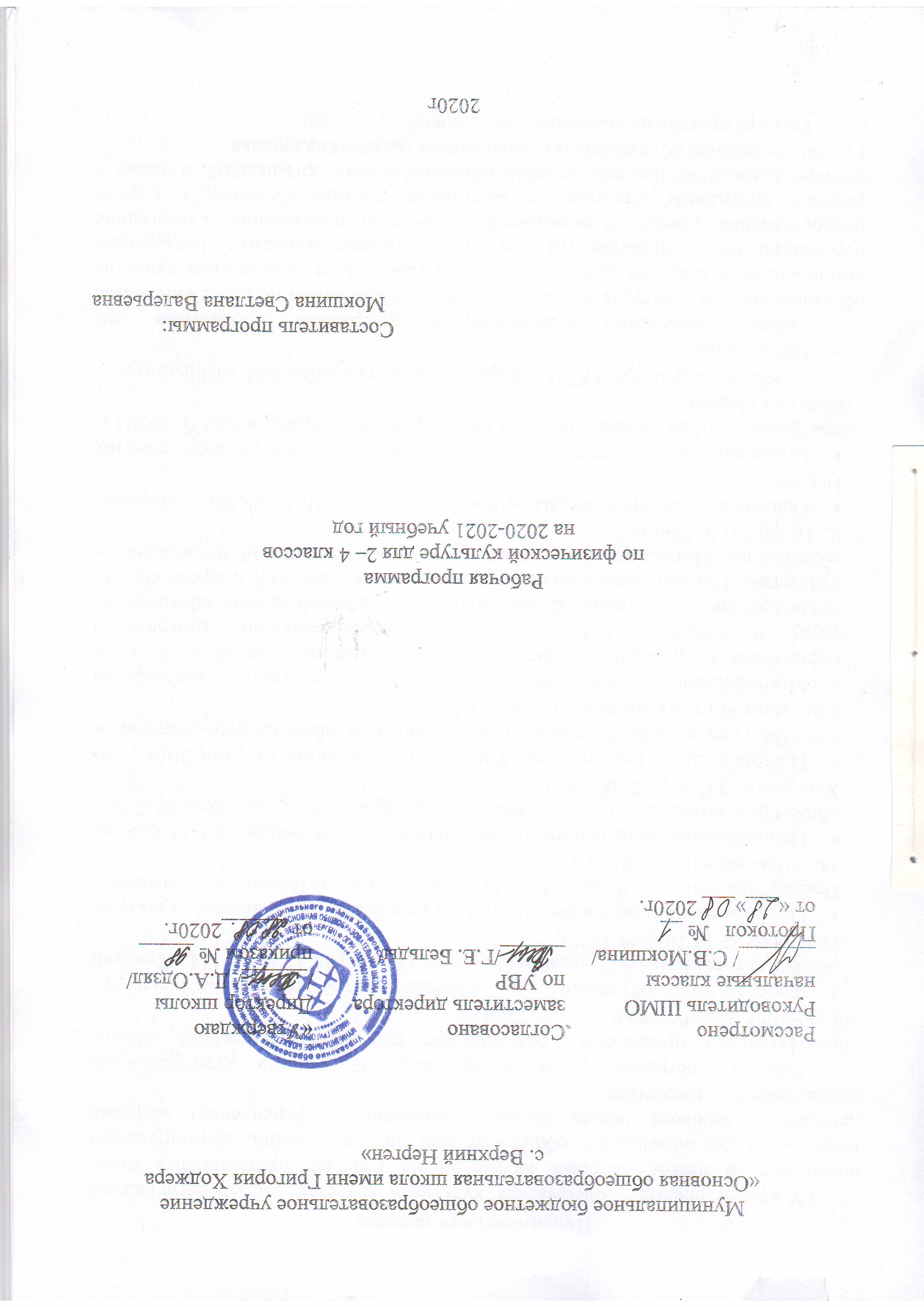 Пояснительная записка   	Учебный предмет «Физическая культура» является частью физического воспитания в целом, который направлен на решение приоритетных задач государства по повышению общего уровня здоровья нации, формированию ценностей здорового образа жизни, сохранению и укреплению здоровья подрастающего поколения.     	Рабочая программа учебного предмета «Физическая культура» для образовательных организаций, реализующих программы начального, общего образования разработана в соответствии с: Федеральным государственным образовательным стандартом основного общего образования от 17 декабря 2010 г. № 1897 (в ред. Приказа Минобрнауки России от 31.12.2015 № 1577); Программы общеобразовательных учреждений физическая культура.  Предметная линия учебников А.П.Матвеева. 1-4 классы (автор: А.П.Матвеев. – М.: «Просвещение», 2011 г.).  Национальные виды спорта. Программа подготовки учащихся 3-11 классов общеобразовательных школ по физической культуре. /Авт.-сост. Бельды Д.И. – Хабаровск: ХК ИППК ПК, 2001.-56 с.Постановление Правительства Российской Федерации от 11.06.2014 г. № 540 «Об утверждении Положения о Всероссийском физкультурно-спортивном комплексе «Готов к труду и обороне» (ГТО)»;Методические рекомендации по механизмам учета результатов выполнения нормативов Всероссийского физкультурно-спортивного комплекса «Готов к труду и обороне» (ГТО) при осуществлении текущего контроля и промежуточной аттестации обучающихся по учебному предмету «Физическая культура» (Письмо Департамента государственной политики в сфере общего образования Министерства образования и науки Российской Федерации от 02.12.2015 г. № 08-1447);Основная общеобразовательная программа ООО МБОУ ООШ с. Верхний Нерген;Положение «О структуре и порядке разработки и утверждения рабочих программ учебных предметов по ФГОС второго поколения» в МБОУ ООШ с. Верхний Нерген. Учебный план МБОУ ООШ с. Верхний Нерген на 2020-2021 учебный год.   	Рабочая программа конкретизирует содержание предметных тем образовательного стандарта и распределение учебных часов по содержательным компонентам и модулям. Данная программа гарантирует обеспечение единства образовательного пространства за счет преемственности, интеграции, предоставления равных возможностей и качества образования. Содержание рабочей программы строится по модульной системе обучения, с учетом региональных особенностей, условий образовательных организаций, а также с учетом вовлечения обучающихся с нарушением состояния здоровья.     	Рабочая программа выполняет две основные функции: информационно-методическую, которая позволяет всем участникам образовательной деятельности получить представление о целях, содержании, общей стратегии обучения, воспитания и развития обучающихся средствами данного учебного предмета; организационно-планирующую, которая предусматривает выделение этапов обучения, структурирование учебного материала, определение его количественных и качественных характеристик на каждом из этапов, в том числе для содержательного наполнения промежуточной аттестации учащихся.   	Основная цель – развитие физических качеств и двигательных способностей, совершенствование всех видов физкультурной и спортивной деятельности, формирование культуры здорового и безопасного образа жизни, формирование национально – культурных ценностей и традиций, обеспечение мотивации и потребности к занятиям физической культурой.   	Основные задачи:  сохранение и укрепление здоровья, в том числе закаливание организма; оптимальное развитие физических качеств и двигательных способностей; повышение функциональных возможностей организма, формирование навыков здорового и безопасного образа жизни, умений саморегуляции средствами физической культуры; формирование жизненно важных, в том числе спортивных двигательных навыков и умений, культуры движений; приобретение базовых знаний научно-практического характера по физической культуре; содействие развитию психомоторных функций; формирование морально – волевых качеств, духовно-нравственной культуры на основе национальных ценностей, а также на диалоге культур; обеспечение интеллектуального, морального, социокультурного, эстетического и физического развития личности обучающегося; развитие положительной мотивации и устойчивого учебно-познавательного интереса к предмету «Физическая культура». Общая характеристика учебного предмета  	 Содержание учебного предмета «Физическая культура» представлено современной модульной системой обучения, которая создается для наиболее благоприятных условий развития личности, путем обеспечения гибкости содержания обучения, приспособления к индивидуальным потребностям обучающихся и уровню их базовой подготовки. Модули, включённые в данную программу, представляют собой относительно самостоятельные единицы, которые можно реализовывать в любом хронологическом порядке и адаптировать под любые условия организации учебного процесса.    	Программный 	материал 	отражает 	все 	современные запросы общества: приобщение детей и подростков к занятиям физической культурой и спортом, воспитание национально – культурных ценностей и традиций, предоставление равных возможностей, в том числе для детей с нарушением состояния здоровья, повышение уровня физической подготовленности обучающихся, позволяющего выполнить нормы и требования Всероссийского физкультурного спортивного комплекса «Готов к труду и обороне» ( ВФСК «ГТО»).   	 Ценностные ориентиры определяются направленностью на национальный воспитательный идеал, востребованный современным российским обществом и государством.    Программа предусматривает не только физическую подготовленность и совершенствование обучающихся, но и формирование таких качеств личности как: активность, инициативность, конкурентоспособность, способность к рефлексии и самооценке, готовность обучаться в течение всей жизни, способность творчески мыслить и находить нестандартные решения, умение ставить и достигать цели, выбирать жизненные стратегии, умение делать выбор и осмысливать его последствия, прогнозировать результаты собственной деятельности, вести консенсусный диалог и работать в команде.     Содержание рабочей программы разработано в соответствии с требованиями современной дидактики и возрастной психологии, включает национально-региональный компонент и направлен на решение задач по модернизации системы физического воспитания: использование физкультурно-спортивной деятельности для укрепления здоровья, формирование устойчивых мотивов к регулярным занятиям физической культурой и спортом, организация активного отдыха, социализация и адаптация детей и подростков к требованиям и вызовам современного общества.    	Рабочая программа учебного предмета «Физическая культура» представлена следующими содержательными компонентами:  -   знания о физической культуре (информационный компонент деятельности); способы физкультурной деятельности (операциональный компонент деятельности);  -  физическое совершенствование (мотивационно-процессуальный компонент деятельности), которое подразделяется на физкультурно-оздоровительную и спортивно-оздоровительную деятельность.  Принципы и особенности содержания:Принцип систематичности и последовательности предполагает учитывать влияние наиболее эффективных средств и методов на достижение целей преподавания предмета «Физическая культура», обеспечивающих рост уровня физических показателей обучающихся. Важно при этом соблюдать целостность учебно-воспитательного процесса по данному предмету. Данный принцип направлен на закрепление ранее усвоенных теоретических и практических знаний, профессионально важных умений, навыков и качеств, их последовательное развитие, совершенствование и на этой основе введение и формирование нового учебного материала. Принцип непрерывности процесса формирования двигательных навыков и повышения уровня физических показателей предполагает преемственность как между разными ступенями и этапами обучения, так и между разными формами обучения. Реализация этого принципа обеспечивается за счет её ступенчатого и многоуровневого построения.  Принцип доступности и индивидуализации предполагает трансформацию средств, форм и методов содержания физкультурно- спортивного образования в элементы опыта личности обучающегося, которые адекватны состоянию его здоровья, возрастным, психо–физиологическим особенностям, уровню физического развития и физической подготовленности, направленности физкультурных и спортивных предпочтений. Принцип вариативности в организации образовательной деятельности является одним из фундаментальных характеристик нового качественного обеспечения образования школьников по предмету «Физическая культура», предполагает многообразие и гибкость используемых в форм, средств и методов обучения,  реализуемых в зависимости от особенностей региона, типа образовательного учреждения, состояния материально-технической базы, физического развития, индивидуальных особенностей и функциональных возможностей обучающихся. Принцип минимакса в организации образовательной деятельности, является возможностью предоставления обучающемуся освоения содержания полного курса на максимальном уровне (определяемом зоной ближайшего развития возрастной группы) и обеспечивая, при этом, усвоение содержание курса на уровне социально – безопасного минимума. Соблюдение дидактических правил – «от известного к неизвестному», «от легкого к трудному», «от простого к сложному», ориентированных на выбор и планирование учебного материала в соответствии с постепенным освоением основ теоретических знаний, практических умений и навыков в учебной и самостоятельной физкультурной, оздоровительной и спортивной деятельности. Системно – деятельностный подход педагогического работника по физической культуре и спорту к планированию учебного материала. Цель - формирование у обучающихся целостного представления о возможностях физической культуры и спорта, учитывая взаимосвязи изучаемых явлений и процессов, планируемых результатов – предметных, метапредметных и личностных. Место учебного предмета «Физическая культура» в учебном плане   	На уровне начального общего образования предметная область «Физическая культура» представлена учебным предметом «Физическая культура», входящим в обязательную часть учебного плана начального общего образования на изучение которого отводится 306 часов, из них со II по IV класс – 102 часа ежегодно (3 часа в неделю, 34 учебные недели).   	 В соответствии с Федеральным базисным учебным планом и согласно учебному плану МБОУ ООШ с.Верхний Нерген,  предмет «Физическая культура» изучается во 2 классе – 102 часа, в 3 классе – 102 часа, в 4 классе –102 часа.  Планируемые метапредметные и предметные результатыЛичностные результаты 	  Уважение к Отечеству, к прошлому и настоящему многонационального народа России; осознанное, уважительное и доброжелательное отношение к истории, культуре, традициям и ценностям Российского народа на примере истории национальных видов спорта и народных игр.    	Сформированность патриотического сознания и гражданской позиции личности, чувство ответственности и долга перед Родиной на примере геройских подвигов спортсменов – участников Великой Отечественной Войны и результатов упорного труда выдающихся спортсменов СССР и России.   	 Знание основных норм морали, нравственных, духовных идеалов, хранимых в культурных традициях народов России.    	 Освоенность социальных норм, правил поведения, ролей и форм социальной жизни в группах и сообществах.    	 Сформированность положительной мотивации и устойчивого учебно-познавательного интереса к учебному предмету «Физическая культура».   	 Развитость эстетического и этического сознания через освоение культуры движения и культуры тела. Сформированность ценности здорового и безопасного образа жизни.   	 Сформированность духовно-нравственной культуры, чувства толерантности и ценностного отношения к физической культуре, как составной и неотъемлемой части общечеловеческой культуры. Метапредметные результаты  	 Метапредметные результаты включают освоенные обучающимися межпредметные понятия (скорость, сила, амплитуда, вектор, частота, дыхание, обмен веществ, работоспособность, ткани, возбуждение, торможение и др.)  и универсальные учебные действия (регулятивные, познавательные, коммуникативные).   	Способность принимать и сохранять цели и задачи учебной деятельности, поиск средств ее осуществления; планировать, контролировать и оценивать учебные действия в соответствии с поставленной задачей и условиями ее реализации; определять наиболее эффективные способы достижения результата. 	  Понимать причины  успеха/неуспеха 	учебной 	деятельности и способности конструктивно действовать даже в ситуациях неуспеха. определять общую цель и пути ее достижения; уметь договариваться о распределении функций и ролей 	в 	совместной деятельности.    Осуществлять взаимный контроль в совместной деятельности, адекватно оценивать собственное поведение и поведение окружающих; конструктивно разрешать конфликты посредством учета интересов сторон и сотрудничества.    Владеть базовыми предметными и межпредметными понятиями, отражающими существенные связи и отношения между объектами и процессами.   	 Систематизировать, сопоставлять, анализировать, обобщать и интерпретировать информацию, содержащуюся в готовых информационных объектах. Регулятивные универсальные учебные действия   	Самостоятельно определять цели обучения, ставить и формулировать новые задачи в учебе и познавательной деятельности, развивать мотивы и интересы своей познавательной деятельности;  самостоятельно планировать пути достижения целей, в том числе альтернативные, осознанно выбирать наиболее эффективные способы решения учебных и познавательных задач; соотносить свои действия с планируемыми результатами, осуществлять контроль своей деятельности в процессе достижения результата, определять способы действий в рамках предложенных условий и требований, корректировать свои действия в соответствии с изменяющейся ситуацией;  оценивать правильность выполнения учебной задачи, собственные возможности ее решения.     Осуществлять самоконтроль, самооценку, принимать решения и осознанно делать выбор в учебной и познавательной деятельности.  Познавательные универсальные учебные действия  	 Определять понятия, создавать обобщения, устанавливать аналогии, классифицировать, самостоятельно выбирать основания и критерии для классификации, устанавливать причинно-следственные связи, строить логическое рассуждение, умозаключение (индуктивное, дедуктивное, по аналогии) и делать выводы.     	Создавать, применять и преобразовывать графические пиктограммы физических упражнений в двигательные действия и наоборот.    	Владеть культурой активного использования информационно – поисковых систем.  Коммуникативные универсальные учебные действия 	Организовывать учебное сотрудничество и совместную деятельность с учителем и сверстниками; работать индивидуально и в группе: находить общее решение и разрешать конфликты на основе согласования позиций и учета интересов; формулировать, аргументировать и отстаивать свое мнение.    Осознанно использовать речевые средства в соответствии с задачей коммуникации для выражения своих чувств, мыслей и потребностей для планирования и регуляции своей деятельности; владение устной и письменной речью, монологической контекстной речью.  Планируемые предметные результатыВыпускник научится: ориентироваться в понятиях «Физическая культура», «режим дня»; характеризовать назначение утренней зарядки, физкультминуток и физкультпауз, уроков физической культуры, закаливания, прогулок на свежем воздухе, подвижных игр, занятий спортом для укрепления здоровья, развития основных физических качеств; раскрывать на примерах положительное влияние занятий физической культурой на успешное выполнение учебной и трудовой деятельности, укрепление здоровья и развитие физических качеств; ориентироваться в понятии «физическая подготовка»: характеризовать основные физические качества (силу, быстроту, выносливость, равновесие, гибкость) и демонстрировать физические упражнения, направленные на их развитие; характеризовать способы безопасного поведения на уроках физической культуры и организовывать места занятий физическими упражнениями и подвижными играми (как в помещениях, так и на открытом воздухе); выполнять подбор упражнений для комплексов утренней зарядки и физкультминуток и выполнять их в соответствии с изученными правилами; организовывать и проводить подвижные игры и простейшие соревнования во время отдыха на открытом воздухе и в помещении (спортивном зале и местах рекреации), соблюдать правила взаимодействия с игроками; измерять показатели физического развития (рост и масса тела) и физической подготовленности (сила, быстрота, выносливость, равновесие, гибкость) с помощью тестовых упражнений; вести систематические наблюдения за динамикой показателей; выполнять упражнения по коррекции и профилактике нарушения зрения и осанки, упражнения на развитие физических качеств (силы, быстроты, выносливости, гибкости, равновесия); оценивать величину нагрузки по частоте пульса (с помощью специальной таблицы); выполнять организующие строевые команды и приёмы; выполнять 	акробатические 	упражнения 	(кувырки, 	стойки, перекаты); выполнять гимнастические упражнения на спортивных снарядах (перекладина, гимнастическое бревно); выполнять легкоатлетические действия (бег, прыжки, метания и броски мячей); выполнять приёмы самостраховки и страховки; выполнять игровые действия и упражнения из подвижных игр разной функциональной направленности;выполнять технику в отдельных видах национальных видов спорта (бег, прыжки, метания).  Выпускник получит возможность научиться: выявлять связь занятий физической культурой с трудовой и оборонной деятельностью; характеризовать роль и значение режима дня в сохранении и укреплении здоровья; планировать и корректировать режим дня с учётом своей учебной и внешкольной деятельности, показателей своего здоровья, физического развития и физической подготовленности; вести тетрадь по физической культуре с записями режима дня, комплексов утренней гимнастики, физкультминуток, общеразвивающих упражнений для индивидуальных занятий, результатов наблюдений за динамикой основных показателей физического развития и физической подготовленности; целенаправленно 	отбирать 	физические 	упражнения 	для индивидуальных занятий по развитию физических качеств; выполнять простейшие приёмы оказания доврачебной помощи при травмах и ушибах; сохранять правильную осанку, оптимальное телосложение; выполнять 	эстетически 	красиво 	гимнастические 	и акробатические комбинации; выполнять базовую технику самбо; играть в баскетбол и футбол по упрощённым правилам; выполнять тестовые нормативы по физической подготовке, в том числе входящие в программу ВФСК «ГТО»; выполнять передвижения на лыжах (для снежных регионов России);выполнять технику в отдельных видах национальных видов спорта (бег, национального прыжка «Томян», прыжка с одновременным отталкиванием 2-х ног с места, прыжка в длину с шестом, прыжки через «нарты», метания национального топора, национальной борьбы, перетягивании каната).  Содержание программы начального общего образования   Рабочая программа начального общего образования по физической культуре составлена на основе модульной системы обучения. Знания о физической культуре   Физическая культура. Физическая культура как система разнообразных форм занятий физической подготовкой и укрепления здоровья человека. Ходьба, бег, прыжки, лазанье и ползание, ходьба на лыжах, плавание как жизненно важные способы передвижения человека. Народные игры как оздоровительный и культурный компонент. Спортивные игры: футбол, баскетбол.    Из истории физической культуры. История древних Олимпийских игр: возникновение первых соревнований и миф о Геракле, появление мяча и игр с мячом. Физическая культура у народов Древней Руси. Связь ее содержания с их трудовой деятельностью. История развития физической культуры в XVII–XIX вв., ее роль и значение для подготовки солдат русской армии. Самбо как элемент национальной культуры и обеспечения безопасной жизнедеятельности.    Физические упражнения, их влияние на физическое развитие и развитие физических качеств. Разновидности и правила выполнения. Характеристика основных физических качеств: силы, быстроты, выносливости, гибкости и равновесия. Физическая подготовка и ее связь с развитием основных физических качеств, систем дыхания и кровообращения. Физическая нагрузка и ее влияние на повышение частоты сердечных сокращений. Характеристика основных способов регулирования физической нагрузки по скорости и продолжительности выполнения упражнения, по изменению величины отягощения.    Правила предупреждения травматизма во время занятий физическими упражнениями: организация мест занятий, подбор одежды, обуви и инвентаря. Способы физкультурной деятельности  Режим дня и личная гигиена. Режим дня и его составление. Закаливание и его значение для укрепления здоровья, проведение закаливающих процедур. Оздоровительные занятия физическими упражнениями в режиме дня: комплексы утренней зарядки и физкультминуток. Комплексы упражнений для формирования правильной осанки и развития мышц туловища.    Комплексы общеразвивающих упражнений на развитие основных физических качеств. Графическая запись физических упражнений. Наблюдения за физическим развитием и физической подготовленностью. Измерение длины и массы тела. Определение качества осанки. Определение уровня развития физических качеств. Измерение частоты сердечных сокращений во время выполнения физических упражнений. Игры и развлечения. Подвижные игры во время прогулок: правила организации и проведения подвижных игр, выбор одежды, обуви и инвентаря. Физическое совершенствованиеФизкультурно-оздоровительная деятельность   Самостоятельно выполнять упражнения на развитие дыхательной и сердечно-сосудистой систем. Самостоятельно выполнять упражнения для формирования «мышечного корсета» и увеличения подвижности суставов. Самостоятельно выполнять комплексы утренней гимнастики и физкультурных пауз. Спортивно-оздоровительная деятельностьМодуль 1. «Спортивные игры» Раздел «Футбол»   Удары по мячу ногой (внутренней стороной стопы, внутренней и средней частями подъема); остановка мяча ногой (внутренней стороной стопы, подошвой и бедром); ведение мяча (средней и внешней частью подъема); обманные движения; отбор мяча (отбивание ногой в выпаде); вбрасыванию мяча из-за боковой линии (с места). Выполнение ударов на точность в ворота, партнеру. Остановка опускающегося мяча серединой подъема. Рациональность использования ударов по мячу, ведения мяча, остановки от направления траектории и скорости полета мяча и с места расположения соперника в игровой деятельности. Элементы тактических действий. Подвижные игры – «мяч ловцу», «два мороза», «коршун и цыплята», «салки», «невод», «попади в цель», «пятнашки», «зайцы в огороде», «точный расчет», «лиса и куры», «метко в цель», «к своим флажкам», «кто дальше бросит». Раздел «Баскетбол»   Основные стойки (высокие, средние, низкие), техники передвижений (перемещения приставными шагами; противоходом в средней и низкой стойке). Специальные беговые упражнения.  Броски набивного (медбола, фитбола) мяча одной, двумя руками; передача и ловля набивного (медбола, фитбола) мяча. Ведение баскетбольного мяча правой и левой рукой на месте, шагом, бегом по прямой, по дуге, с изменением направления, с изменением высоты отскока мяча, направления и скорости, при сближении с соперником, с остановками по сигналу. Броски мяча в упрощенных условиях (одной рукой двумя руками от груди с места, в том числе с отражением от щита). Броски, ловля мяча, передача партнеру. Ловля и передача мяча двумя руками от груди, стоя на месте. Игровые упражнения с малыми и большими мячами. Игры – задания. Подвижные игры: «зоркий глаз», «падающая палка», «день и ночь», «борьба за мяч», «мяч ловцу», «метатель», «охотники и звери», «ведение парами», «гонка по кругу». Подвижные игры с тактическими действиями «брось — поймай», «выстрел в небо», «мяч среднему», «мяч соседу», «бросок мяча в колонне», «подвижная цель», «попади в кольцо», «гонки баскетбольных мячей».  Модуль 2. «Самбо»  Раздел «Гимнастика»   Организующие команды и приѐмы. Строевые действия в шеренге и колонне; выполнение строевых команд, перестроения поворотом в движении. Акробатические упражнения. Упоры; седы; упражнения в группировке; перекаты; стойка на лопатках; кувырки вперёд и назад; равновесие; гимнастический мост.         Акробатические комбинации - различные варианты разнообразных акробатических упражнений, логично связанных между собой. Упражнения на низкой гимнастической перекладине: висы, упоры, перемахи и их сочетание в гимнастических комбинациях. Пример: из виса стоя прыжком в упор — опускание вперед в вис присев — толчком ног перемах ногами под перекладиной в вис согнувшись — поочередно отпуская руки, вис на согнутых ногах — поднимая туловище вперед, вис на согнутых ногах и руках (вис завесом двумя) — разгибая ноги и опуская их назад, вис стоя сзади — отпуская руки, шагом вперед основная стойка. Опорный прыжок: с разбега через гимнастического козла. Гимнастические упражнения прикладного характера. Прыжки со скакалкой. Передвижение по гимнастической стенке. Преодоление полосы препятствий с элементами лазанья и перелезания, переползания, передвижение по наклонной гимнастической скамейке. Танцевальные упражнения. Лазанье по канату, передвижения и повороты на гимнастическом бревне. Игры - задания с использованием строевых упражнений: «Становись — разойдись», «Смена мест», Игрызадания на координацию движений: «веселые задачи», «запрещенное движение». Подвижные игры: «у медведя во бору», «раки», «совушка», «салки-догонялки», «альпинисты», «змейка», «не урони мешочек», «петрушка на скамейке», «пройди бесшумно»,  «через  холодный ручей», «парашютисты», «догонялки на марше». Раздел «Самбо (введение)»   Специально-подготовительные упражнения Самбо. Приёмы самостраховки: на спину перекатом, на бок перекатом, при падении вперед на руки, при падении на спину через мост, на бок кувырком. Упражнения для бросков: удержаний, выведения из равновесия, подножек, подсечек, бросков захватом ног. Упражнения для тактики: подвижные игры, игры задания.    Изучение приёмов в положении лёжа. Удержания: сбоку, со стороны головы, поперек, верхом. Варианты уходов от удержаний. Учебные схватки на выполнение изученных удержаний. Переворачивания партнера, стоящего в упоре на руках и коленях: захватом рук сбоку, рычагом, скручиванием захватом руки и ноги (снаружи, изнутри), захватом шеи и руки с упором голенью в живот. Активные и пассивные защиты от переворачиваний. Комбинирование переворачиваний с вариантами удержаний.     Броски. Выведение из равновесия: партнера, стоящего на коленях рывком и скручиванием, партнера в приседе толчком, партнера, стоящего на одном колене рывком, скручиванием, толчком.  Игры-задания и учебные схватки на выполнение изученных выведений из равновесия. Модуль 3.  «Лёгкая атлетика»   Освоение навыков ходьбы. Ходьба с изменением длины и частоты шага; с преодолением препятствий; спортивная ходьба.    Освоение навыков бега. Челночный бег и беговые эстафеты. Смешанные передвижения. Медленный, равномерный, продолжительный бег на средние дистанции. Кросс по слабо пересечённой местности. Чередование бега и спортивной ходьбы. Бег с ускорением.  Освоение навыков прыжков. Прыжки с места и с разбега в высоту; в длину. Прыжки через естественные препятствия, кочки, земляные возвышения и т. п., самостоятельно и в парах.  Овладение навыками метания. Метание малого мяча на точность, дальность и заданное расстояние. Броски набивного мяча.     Подвижные игры беговой направленности: «два мороза»; «пятнашки»; салки «не попади в болото»; «пингвины с мячом»; «зайцы в огороде»; «лисы и куры»; «к своим флажкам»; «кот и мыши»; «быстро по местам»; «гуси – лебеди»; «не оступись»; «вызов номеров»; «невод»; «третий лишний»; «заяц без места»; «пустое место»; «салки с ленточками»; «кто обгонит»; «мышеловка», бег по «лестнице». Эстафеты - «спринт - барьерный бег»; «спринт - «слалом»»; «прыжки со скакалкой»; «классики» и др. (различные варианты прыжковых упражнений и заданий). Подвижные игры на отработку навыков метания - «мяч соседу»; метко в цель»; «кто дальше бросит»; «белые медведи»; «круговая охота». Вариативный блокМодуль 4. «Лыжная подготовка»   Освоение организующих команд и приёмов на лыжах (с лыжами): строевые упражнения, построение и перестроения на месте, повороты на месте и в движении, размыкания в строю, манипуляции с лыжным комплектом. Освоение упражнений на лыжах для развития скоростно-силовых качеств, координации и выносливости.           Ходьба на неглубоком (глубоком) снегу, с препятствиями, подъемами и спусками. Передвижения ступающим шагом, скользящим шагом. Имитации отдельных фаз и положений лыжника. Передвижения на извилистой лыжне при изменении направлений движения. Основные элементы техники классических лыжных ходов в облегченных условиях. Передвижение переменным двушажным ходом. Спуск со склонов в высокой, средней и низкой стойках. Преодоление подъемов «елочкой», «полуелочкой», ступающим, скользящим, беговым шагом. Обучение торможению «плугом», «упором», «поворотом», соскальзыванием, падением. Обучение поворотам на месте и в движении. Основные элементы конькового хода. Прохождение дистанции до 1000 м.  Эстафеты с этапами  по 150м. Подвижные игры и  игры – задания: «удержание равновесия», «общий старт», «переноска палок», «старт шеренгами», «быстрый лыжник», «быстрая команда», «с горы в ворота».  Модуль 5. Модуль отражающий национальные, региональные или этнокультурные особенности (народные игры, национальные виды спорта)   Освоение игр и игровых упражнений на развитие пространственного и интеллектуального мышления, воспитание физических качеств и приобщение к русской истории, культуре и быту. Освоение общеразвивающих упражнений без предметов (с предметами). Русские народные игры. Игры, отражающие отношение человека к природе: «два мороза», «белые медведи», «гуси-лебеди», «волк во рву», «волк и овцы», «вороны и воробьи», «змейка", «зайцы в огороде», «пчелки и ласточки», «попрыгунчики- воробушки», «кошки-мышки», «море волнуется», «у медведя во бору», «коршун и наседка», «стадо», «совушка», «хромая лиса», «филин и пташки». «лягушата», «медведь и медовый пряник», «зайки и ежи», «ящерица», «хромой цыпленок», «оса» и их вариативность.    Игры, отражающие быт русского народа: «дедушка-рожок», «домики», «ворота», «встречный бой», «защита укрепления», «заря», «корзинки», «каравай», «невод», «охотники и утки», «ловись рыбка», «по кочкам и пенечкам», «птицелов», «рыбаки и рыбки», «удочка», «продаем горшки», «защита укрепления», «захват флага», «шишки, желуди, орехи».     Игры, направленные на развитие координации, внимания, быстроты и ловкости: «бабки», «городки», «горелки», «городок-бегунок», «двенадцать палочек», «жмурки», «игровая», «кто дальше», «ловишка», «котлы», «ляпка», «пятнашки», «платочек-летуночек», «считалки», «третий – лишний», «чижик», «чехарда», «кашевары», «отгадай, чей голосок», «веревочка под ногами» и др.    Игры, отражающие многовековые традиции боевой культуры (единоборств) - (храбрейших русских богатырей, легендарных полководцев, воинов земли русской): «тяни в круг», «бой петухов», «достань камешек», «перетяни за черту», «тяни за булавы», «борящаяся цепь», «цепи кованы», «перетягивание каната», «перетягивание прыжками», «вытолкни за круг». «защита укрепления», «сильный бросок», «каждый против каждого», «бои на бревне».Национальные виды спорта   Общее ознакомление: бег по пересеченной местности;национальный прыжок «Томян»;тройной прыжок с одновременным отталкиванием двух ног с места;прыжок в длину с шестом;прыжки через нарты;метание национального топора на дальность с места;национальная борьба;перетягивание каната;национальные игры народов Севера и Приамурья.  Работа с обучающимися с нарушением состояния здоровьяна начальном уровне обучения   Основная работа на уроке физической культуры с данной категорией детей ведется с точки зрения индивидуализации педагогического процесса. Индивидуальный подход, означает учет особенностей, присущих одному человеку. Эти особенности касаются пола, возраста, телосложения, двигательного опыта, свойств характера, темперамента, волевых качеств, состояния сохранных функций — двигательных, сенсорных, психических, интеллектуальных. Основная задача учителя на уроке состоит в том, чтобы, опираясь на конкретные способности и возможности каждого ребенка, создать максимальные условия для его «собственного роста». При индивидуальном подходе на уроках физической культуры данный подход реализуется полностью и зависит от профессиональной компетентности и методического мастерства учителя.    Основные физические упражнения для детей с нарушением состояния здоровья: передвижения: ходьба, бег, подскоки; общеразвивающие упражнения: без предметов; с предметами (гимнастические палки, обручи, озвученные мячи, мячи разные по качеству, цвету, весу, твердости, размеру, мешочки с песком, гантели 0,5 кг и др.); на снарядах (гимнастическая стенка, скамейка, низкая перекладина, ребристая доска, тренажеры — механотерапия и т.д.); упражнения на формирование навыка правильной осанки; для укрепления сводов стопы; для развития и укрепления мышечно-связочного аппарата (укрепления мышц спины, живота, плечевого пояса, нижних и верхних конечностей); на развитие дыхательной и сердечно-сосудистой систем; на развитие равновесия, координационных способностей (согласованность движений рук и ног, тренировка вестибулярного аппарата и пр.); на развитие точности движений и дифференцировки усилий; лазанье и перелазание (преодоление различных препятствий); на физическое расслабление мышц (релаксация мышц), сознательное снижение тонуса различных групп мышц. Они могут иметь как общий, так и локальный характер; специальные упражнения по обучению приемам пространственной ориентировки на основе использования и развития анализаторов; упражнения для развития мелкой моторики рук; для зрительного тренинга; упражнения по плаванию оздоровительного направления; упражнения по лыжной подготовке (скандинавской ходьбе) оздоровительной направленности. Рекомендуемые игры – бочче, городки, мини гольф, баскетбол, футбол. Оценка учебных достижений обучающихся   Оценка учебных достижений обучающихся производится с учетом целей предварительного, текущего, этапного и итогового педагогического контроля по предмету «Физическая культура».    Если у обучающихся есть противопоказания по состоянию здоровья, относящиеся к освоению физической культуры, оценка успеваемости производится с учетом медицинских ограничений, по критериям оценивания обучающихся с нарушением состояния здоровья. Предметом итоговой оценки освоения обучающимися образовательной программы должно быть достижение предметных и метапредметных результатов необходимых для продолжения обучения,  жизненной и социальной адаптации.    Результаты промежуточной аттестации должны отражать динамику индивидуальных достижений обучающихся с учетом их состояния здоровья и физиологических особенностей.    Оценивание индивидуальных достижений обучающихся, осуществляется с помощью основных критериев оценивания деятельности обучающихся по модулям программы и носит формирующий характер.    При оценивании индивидуальных достижений обучающихся выявляется полнота и глубина изучаемого (изученного) материала знаний теоретических сведений, степень освоения двигательных действий в объѐме изучаемых требований, уровень развития физических способностей, результат улучшения личных показателей (см., сек., м, раз), систематичность и качество выполнения самостоятельной физкультурно-оздоровительной деятельности.    Знания и теоретические сведения могут проверяться в ходе урока применительно к содержанию изучаемого практического материала. Так проверяется и оценивается знание терминологии, правил соревнований и требований безопасности, умение описать технику выполняемого двигательного действия и объяснить его особенности, определить и исправить свои и чужие ошибки и т.д. Характер ошибок определяется на единой основе: незначительная 	ошибка 	– 	неточное 	выполнение 	деталей двигательного действия, ведущее к снижению его эффективности; значительная 	ошибка 	- 	невыполнение 	общей 	структуры двигательного действия (упражнения); грубая ошибка - искажение основы техники двигательного действия.    Оценивается степень понимания обучающимися технических особенностей двигательного действия, умение анализировать и исправлять собственные ошибки.    При оценивании приобретенных навыков технические показатели оцениваются в условиях практического использования двигательного действия (в изменяющихся внешних условиях, при повышенных волевых и физических условиях, в соединении с другими действиями и т.д.). При проверке навыков, допускающих выявление количественных достижений, технические показатели проверяются одновременно и оцениваются во взаимосвязи с количественными результатами.    При оценивании обучающихся в совершенствовании определённых физических качеств учитываются изменения в их уровне физической подготовленности за время учебного процесса.     Оценка качества образовательной деятельности обучающихся осуществляется с помощью: определения 	объема 	теоретических 	знаний 	в 	структуре информационной компетентности; определения объема и качественных характеристик практических действий, видов деятельности (коммуникативная, игровая, учебная, контрольно-оценочная, тренировочная и др.), реализующих освоенные знания; обеспечения комплексного подхода к оценке результатов освоения учебного предмета, позволяющего вести оценку предметных, метапредметных и личностных результатов; обеспечения 	оценки 	динамики 	индивидуальных 	достижений обучающихся в процессе освоения учебного предмета; оценки 	готовности 	реализовывать 	способы 	физкультурной деятельности, степени освоенности (самостоятельности), систематичности; определения предпочтительных качеств и способностей, например, динамики развития объема и степени сформированности двигательных умений и навыков, динамики показателей физической подготовленности и др., при этом учитываются индивидуальные первичные результаты; оценки степени направленности личности на физическое совершенство, формирование готовности к коррекционной и развивающей деятельности в различных видах двигательной активности; определения требований, позволяющих оценивать освоение обучающимися дополнительных технических элементов, вариативных способов двигательной деятельности, основ техники, избранных видов спорта и т.д.; оценки сформированности устойчивой мотивации к занятиям физической культурой. Основные критерии оценивания деятельности обучающихся по модулям программы на ступени начального общего образованияМодуль №1 «Спортивные игры»: 	Демонстрировать знания о физической культуре (дифференцированный опрос, тест, реферат, проектная работа) по темам модуля программы.  	Самостоятельно выполнять упражнения на развитие дыхательной и сердечно-сосудистой систем.   	Самостоятельно выполнять упражнения для формирования «мышечного корсета» и увеличения подвижности суставов.  	Качественно выполнять упражнения по пространственной ориентировке в зале и (или) на стадионе и (или) в лесопарковой зоне по заданным параметрам.  Выполнять тестовые упражнения раздела «Футбол»: Бег 30 (60) м - (с). Ведение мяча, обводка стоек и удар по воротам (мин, с).  Удары по воротам на точность (кол-во попаданий).  Удары по мячу на дальность (сумма ударов правой и левой ногой (м)). Выполнять тестовые упражнения раздела «Баскетбол»: Челночный бег 3*10м (с).  Бросок набивного мяча (до 1 кг) из-за головы двумя руками (м). Ведение баскетбольного мяча с обводкой стоек (мин, с). 3. Броски баскетбольного мяча на точность (кол-во попаданий). 4. Комбинированная эстафета (мин, с). Модуль №2 «Самбо»:    Демонстрировать знания о физической культуре (дифференцированный опрос, тест, реферат, проектная работа) по темам модуля программы.    Самостоятельно выполнять упражнения на развитие подвижности в суставах.     Самостоятельно выполнять упражнения для формирования координации движений и ловкости.     Самостоятельно выполнять упражнения на улучшение функций сердечно – сосудистой системы.     Качественно выполнять упражнения на укрепление вестибулярного аппарата тестовые упражнения раздела «Гимнастика»: Наклон вперед из положения сидя (см).  Поднимание туловища из положения лёжа (за 30 с) 3. Комбинации из акробатических упражнений (баллы). 4. Опорный прыжок (баллы). Выполнять тестовые упражнения раздела «Самбо (введение)»: Лазание по канату (м). Сгибание и разгибание рук в упоре лѐжа (кол-во раз). Мост «борцовский» (разница между отрезками «пятки - голова» и «пол - поясница») (см). Полоса 	препятствий 	с 	включением 	специально-подготовительных упражнений и приѐмов Самбо (с). Модуль №3 «Лѐгкая атлетика»:   Демонстрировать знания о физической культуре (дифференцированный опрос, тест, реферат, проектная работа) по темам модуля программы.    Самостоятельно выполнять упражнения на развитие дыхательной и сердечно-сосудистой систем.     Самостоятельно выполнять упражнения для формирования «мышечного корсета» и увеличения подвижности суставов.    Качественно выполнять упражнения по пространственной ориентировке в зале и (или) на стадионе и (или) в лесопарковой зоне по заданным параметрам.    Выполнять тестовые упражнения модуля «Лѐгкая атлетика»: Бег на короткие дистанции (с). Прыжок в длину с места или разбега (см). Метание мяча на дальность или в цель (м). Бег на выносливость (мин). Модуль № 4 «Лыжная подготовка»:   Демонстрировать знания о физической культуре (дифференцированный опрос, тест, реферат, проектная работа) по темам модуля программы.    Самостоятельно подготавливать лыжный инвентарь и экипировку.    Самостоятельно выполнять упражнения для формирования «мышечного корсета» и увеличения подвижности суставов.    Самостоятельно выполнять дыхательные и корригирующие упражнения без предмета, с предметом.     Качественно выполнять отдельные элементы техники лыжной подготовки (изучаемых способов).    Выполнять тестовые упражнения промежуточной аттестации: Бег на лыжах любым способом (по возрасту) – 500, 1000 метров (с, мин). Спуск со склонов (баллы). Преодоление подъѐмов (баллы).  Комплексная эстафета (с). Модуль № 5, отражающему национальные, региональные или этнокультурные особенности «народные игры»   Самостоятельно выполнять упражнения на развитие ловкости и координации движений.    Самостоятельно выполнять упражнения для формирования «мышечного корсета» и увеличения подвижности суставов.    Качественно выполнять упражнения по пространственной ориентировке в зале и (или) на стадионе и (или) в лесопарковой зоне по заданным параметрам.  Выполнять тестовые упражнения модуля, отражающего национальные, региональные или этнокультурные особенности (народные игры, национальные виды спорта): Челночный бег 3 * 10 м (с). Прыжки через скакалку - кол-во раз за 1 мин. Подбрасывание и ловля теннисного мяча (двух мячей) – кол-во раз за 1 мин. Полоса препятствий (мин, с). Национальные прыжки.Метания национального топора.Национальная борьба.Перетягивание палочки, каната.Основные критерии оценивания деятельности обучающихся с нарушением состояния здоровья:знания о физической культуре (дифференцированный опрос, тест, реферат, проектная работа) по темам модулей программы; самостоятельное выполнение упражнений на развитие дыхательной и сердечно-сосудистой систем;  самостоятельное выполнение упражнений для формирования «мышечного корсета» и увеличения подвижности суставов; качественное выполнение упражнений по пространственной ориентировке в зале и (или) на стадионе и (или) в лесопарковой зоне по заданным параметрам;  качественное выполнение технических элементов по всем модулям программы; • степень освоение спортивных игр.Распределение учебного времени по модулям программы на уровне начального общего образованияМодуль 1. Спортивные игры (Футбол, баскетбол)Модуль 2. СамбоМодуль 3. Легкая атлетикаВариативный блок. Модуль 4. Лыжная подготовкаМодуль 5. Отражающий национальные, региональные или этнокультурные особенности (народные подвижные игры)2 классВ результате освоения Обязательного минимума содержания учебного предмета «Физическая культура» учащиеся 2 класса должны:иметь представление:о зарождении древних Олимпийских игр;о физических качествах и общих правилах определения уровня их развития;о правилах проведения закаливающих процедур;об осанке и правилах использования комплексов физических упражнений для формирования правильной осанки;уметь:определять уровень развития физических качеств (силы, быстроты, гибкости);вести наблюдения за физическим развитием и физической подготовленностью;выполнять закаливающие водные процедуры (обтирание);выполнять комплексы упражнений для формирования правильной осанки;выполнять комплексы упражнений для развития точности метания малого мяча;выполнять комплексы упражнений для развития равновесия;демонстрировать уровень физической подготовленности (см. табл. 2).3 классВ результате освоения обязательного минимума содержания учебного предмета «Физическая культура» учащиеся 3 класса должны:иметь представление:о физической культуре и ее содержании у народов Древней Руси;о символике и ритуале проведения Олимпийских игро разновидностях физических упражнений: общеразвивающих, подводящих и соревновательных;об особенностях игры в футбол, баскетбол, волейбол;уметь:составлять и выполнять комплексы общеразвивающих упражнений на развитие силы, быстроты, гибкости и координации;выполнять комплексы общеразвивающих и подводящих упражнений для освоения технических действий игры в футбол, баскетбол и волейбол;проводить закаливающие процедуры (обливание под душем);составлять правила элементарных соревнований, выявлять лучшие результаты в развитии силы, быстроты и координации в процессе соревнований;вести наблюдения за показателями частоты сердечных сокращений во время выполнения физических упражнений;демонстрировать уровень физической подготовленности (см. табл. 3).4 классВ результате освоения Обязательного минимума содержания учебного предмета «Физическая культура» учащиеся IV класса должны:знать и иметь представление:о роли и значении занятий физическими упражнениями в подготовке солдат в русской армии;о влиянии современного олимпийского движения на развитие физической культуры и спорта в России, крае. о физической подготовке и ее связи с развитием физических качеств, систем дыхания и кровообращения;о физической нагрузке и способах ее регулирования;о причинах возникновения травм во время занятий физическими упражнениями, профилактике травматизма;уметь:вести дневник самонаблюдения;выполнять простейшие акробатические и гимнастические комбинации;подсчитывать частоту сердечных сокращений при выполнении физических упражнений с разной нагрузкой;выполнять игровые действия в футболе, баскетболе и волейболе, играть по упрощенным правилам;оказывать доврачебную помощь при ссадинах, царапинах, легких ушибах и потертостях;демонстрировать уровень физической подготовленности (см. табл. 4).ЛитератураБаклакова Е.Ю. Методика обучения бегу [Текст]: методические указания для студентов ИФК / Е.Ю. Баклакова. – Чайковский: ЧГИФК 2003 – 23 с. Баклакова Е.Ю. Применение подвижных игр на занятиях легкой атлетикой.: Сборник подвижных игр, применяемых на занятиях легкой атлетикой/ Е.Ю. Баклакова. - Чайковский: ЧГИФК, 2005. - 59с. Баскетбол: [Текст]: учебное пособие для студентов высших учебных заведений/Д.И. Нестеровский. -М.: Издательский центр «Академия», 2010.336с. Булгакова Н. Ж. Оздоровительное, лечебное и адаптивное плавание: Голев 	А.Б. 	Программа 	по 	физической 	культуре 	для общеобразовательных организаций на основе акробатического рок-н-ролла / А.Б. Голев, Е.В. Разова, Т.К. Цветкова [Текст ] - . М.: 2014. – 81 с. Грибачева М.А., Круглыхин В.А.. Программа интегративного курса физического воспитания для учащихся начальной школы на основе футбола. – М.А. Грибачева, В.А. Круглыхин М. - : Человек, 2011 – 248 с., илл. Дронов В.Я. Физическая культура. Лыжная подготовка детей школьного возраста: метод. пособие / В.Я. Дронов. – М.: Изд-во НЦ ЭНАС, 2005. – 88 с. Евсеев С.П., Адаптивная физическая культура: Учебн. пособие. /С.П. Евсеев, Л.В. Шапкова. — М.: Советский спорт, 2000. — 240 с.: илл. Железняк, Ю.Д. Спортивные игры [Текст] / Ю. Д. Железняк. – М .: 2003. – 55 с. Игуменов В.М. Спортивная борьба: учебник для студентов и учащихся [Текст]/ В.М. Игуменов, Б.А. Подливаев. – М.: Просвещение, 1993. – 240 с. Круглыхин В.А. Программа «Интегративный курс физического воспитания   для обучающихся основного общего образования на основе футбола» / В.А. Круглыхин, Е.В. Разова, М.В. Анисимова, И.С. Бегун/ под общей редакцией Н.С.Федченко - М.: 2013 Круглыхин В.А. Программа дополнительного образования по физической культуре для образовательных организаций и профессиональных образовательных организаций на основе футбола/ В.А Круглыхин., Е.В. Разова – М.: Советский спорт, 2015. – 186.: илл. Легкая атлетика: Учеб. пособие для студентов высших педагогических учебных заведений /А.И.Жилкин, [и др.] — М.: Издательский центр «Академия», 2003. — 464 с.  Легкая атлетика: учебник /М.Е. Кобринский [и др.]; под общ. ред. М. Е. Кобринского, Т.П. Юшкевича, А.Н. Конникова.  – Мн.: Тесей, 2005 – 336с. Легкая атлетика: учебник/М.Е. Кобринский [и др.]; под общ. ред. М. Е. Кобринского, Т.П. Юшкевича, А.Н. Конникова//.  – Мн.: Тесей, 2005 – 336с. Нестеровский, Д. И. Баскетбол [Текст]: учеб. пособие для студентов вузов / Д. И. Нестеровский. — Москва: Академия, 2007. — 336 с.  образования / В. С. Родиченко и др.; Олимпийский комитет России. – 25-е изд., перераб. и дополн. – М. : Советский спорт, 2014. – 224 с. : ил. Портнов, Ю. И. Доступный каждому баскетбол. [Текст] // Ю. И. Портнов. – М.: Адаптивная физическая культура. 2011. - № 1.- С. 25-25. Программа дисциплины «Теория и методика баскетбола» [Текст]: для вузов физической культуры / под ред. Ю. М. Портнова. — Москва, 2004 – 148 с.  Рубанович В. Б. Основы здорового образа жизни: учеб. пособие / В. Б. Рубанович, Р. И. Айзман. — Новосибирск: АРТА, 2011. — 256 с. — Серия ≪Безопасность жизнедеятельности≫. Рудман Д.Л. Самбо / Д.Л. Рудман//. – М.: Терра-Спорт, 2000.  Самбо: правила соревнований [Текст] / Всероссийская федерация Самбо. – М.: Советский спорт, 2016. – 128 с. Самбо: справочник [Текст] – 2-е изд., перераб. и доп. – М.: Советский спорт, 2006. – 208 с. Созинов В.В., Легкая атлетика: Методические указания для студентов ИФК по самостоятельной подготовке к зачету по общему курсу.- Чайковский: ЧГИФК, 2003 – 16 с. Спортивно-педагогическая адаптология борьбы Самбо: методические рекомендации // С.В. Елисеев, В.Н. Селуянов, С.Е. Табаков//. – М.: ЗАО фирма «ЛИКА», 2004. – 88 с. Справочник учителя физической культуры /авт.-сост. П.А. Киселев, С.Б. Кисилева. - Волгоград: Учитель, 2011. – 251 с. Теория и методика спортивных игр. Учебник для студентов высших учебных заведений, Железняк Ю.Д., Нестеровский Д.И., Иванов В. А, 2013. - 464с. Учеб. пособие для студ. высш. учеб. заведений / Под ред. Н.Ж. Булгаковой. - М.: Издательский центр «Академия», 2005. - 432 с. Фурманов А.Г. Оздоровительная физическая культура: Учеб. для студентов вузов/А.Г. Фурманов, М.Б. Юспа, — Мн., Тесей, 2003. — С.367-392. Холодов Ж.К. Теория и методика физической культуры и спорта [Текст] / Ж. К. Холодов., В. С. Кузнецов. – М.: Академия. 2001. – 480 с. Частные методики адаптивной физической культуры: Учебное пособие /Под ред. Л. В. Шапковой. — М.: Советский спорт, 2003. — 464 с, ил. Чумаков Е.М. Сто уроков САМБО / Е.М. Чумаков; отв. ред. С.Е. Табаков//. – изд. 5-е, испр. и доп. – М.: Физкультура и спорт, 2005. – 448 с., ил. Бельды Владимир Чубакович Нанайские игры: Учебно-методическое пособие.-Хабаровск: Кн. Издво, 1989. -176 с.Электронные ресурсы:История олимпийского образования [Электронный ресурс] / Библиотека Государственного музея спорта; - Режим доступа http://museumsport.ru/wheelofhistory/olympic-movement / свободный. История самбо [Электронный ресурс],  http://sambo.ru/sambo/ - статья в интернете. Физическая культура в школе [Электронный ресурс] / Режим доступа http://www.fizkulturavshkole.ru/ свободный. Cпортсмены – герои Великой Отечественной войны [Электронный ресурс] / Режим доступа http://www.minsport.gov.ru/ministry/structure/90-letminsportu/4534/ свободный. Твой олимпийский учебник [Электронный ресурс] / учеб. пособие для олимпийского образования / В. С. Родиченко и др.; Олимпийский комитет России 	/ 	http://www.olympic.ru/upload/documents/team/olympic-textbook/tou25_blok.pdf  Программно -методический комплекс по физическому воспитанию обучающихся 1-11 классов на основе самбо [Электронный ресурс] / С.Е. Табаков, Е.В. Ломакина / под общ. Ред. В.Ш. Каганова/ http://фцомофв.рф/projects/page36/page121/  «Играю в баскетбол» [Электронный ресурс] / Электронный образовательный ресурс/ http://eor-np.ru/node/209 Интерактивное электронное пособие по самбо [Электронный ресурс] / С.В. Елисеев, С.А.  Новик, С.Е. Табаков/ http://фцомофв.рф/projects/page36/page121/ ОценкаОценкаТребованиязачтено 5  (отлично) Точное соблюдение всех технических требований, предъявляемых к выполняемому двигательному действию. Двигательное 	действие 	выполняется слитно, уверенно, свободно. зачтено 4 (хорошо) Двигательное действие выполняется в соответствии с предъявленными требованиями, слитно, свободно, но при этом было допущено не более двух незначительных ошибок. зачтено 3  (удовлетворительно) Двигательное действие выполняется в своей основе верно, но с одной значительной или не более чем с тремя незначительными ошибками. 	не зачтено 2 (неудовлетворительно) При 	выполнении 	двигательного действия допущена грубая ошибка или число незначительных ошибок более трѐх. не зачтено      1 Двигательное действие не выполнено. БлокиМодулиРазделыКоличество часовпо классамКоличество часовпо классамКоличество часовпо классамБлокиМодулиРазделы234Обязательная частьМодуль 1. Спортивные игрыФутбол121211Обязательная частьМодуль 1. Спортивные игрыБаскетбол111111Обязательная частьМодуль 2. СамбоГимнастика141414Обязательная частьМодуль 2. СамбоСамбо202020Обязательная частьМодуль 3Лёгкая атлетика222222Вариативная частьМодуль 4Лыжная подготовка141414Вариативная частьМодуль 5Национальный компонент9910ИтогоИтого102ч102 ч.102Часы на неделеСентябрь – октябрь 5 недельОктябрь -ноябрь5 недельНоябрь-декабрь6 недельЯнварь - февраль 6 недельФевраль – апрель 6 недельАпрель – май6 недель1 триместр 1 триместр 2 триместр 2 триместр 3 триместр 3 триместр 1 Модуль 3 – лёгкая атлетика(М5) Модуль 1 – футбол(М5) Модуль 2 гимнастика Модуль 4 – лыжная под-ка  (М5)Модуль 1 - баскетбол Модуль 3 – лёгкая атлетика (М5) 2 Модуль 3 – лёгкая атлетика (М5)Модуль 1 - футбол (М5)Модуль 2 гимнастика Модуль 4 – лыжная под-ка(М5)  Модуль 1 - баскетбол Модуль 3 – лёгкая атлетика(М5)  3 Модуль 2 -  самбо  Модуль 2 - самбо Модуль 2 - самбо Модуль 2 - самбо Модуль 2 - самбо Модуль2 - самбо Тематическое планированиеПланируемые результатыРаздел 1. Физическая культура как область знанийИстория и современное развитие физической культурыРаздел 1. Физическая культура как область знанийИстория и современное развитие физической культурыИстория древних Олимпийских игр: возникновение первых соревнований и миф о Геракле, появление мяча и игр с мячом.  Зарождение и история футбола, баскетбола.  Эмблемы футбольных и баскетбольных клубов России. Знать исторические и мифологические аспекты возникновения Олимпийских игр.  Иметь представление: об истории зарождения игровых видов спорта на примере футбола и баскетбола; о современном развитии футбола и баскетбола, правилах игры.   Знать и отличать футбольные и баскетбольные клубы по их символике.Современное представление о физической культуре (основные понятия)Современное представление о физической культуре (основные понятия)Организация мест занятий физической культурой и спортом. Причины возникновения травм при занятиях физическими упражнениями и их предупреждение. Подбор специальной одежды и обуви для занятий физической культурой и спортом.  Разновидности физических упражнений, их отличие от обычных движений.  Знать и соблюдать правила техники безопасности при занятиях физическими упражнениями. Подбирать спортивную форму в соответствии с разделами программы и температурным режимом, в том числе для занятий футболом и баскетболом.. Уметь определять виды физических упражнений и применять их в повседневной жизни. Физическая культура человекаФизическая культура человекаЧеловек – части тела, мышцы, кости и суставы.  Основные положения тела человека в пространстве и виды передвижений.  Оказание первой помощи при травмах и ушибах на занятиях по спортивным играм.  Правила безопасности на занятиях спортивными играми. Знать простейшее строение человека, положение его тела в пространстве и виды передвижений.  Знать и в случае необходимости применять правила первой помощи при травмах и ушибах на занятиях физической культурой и в повседневной жизни. Знать и применять правила безопасности на занятиях спортивными играми Раздел 2. Способы двигательной (физкультурной) деятельностиОрганизация и проведение самостоятельных занятий физической культуройРаздел 2. Способы двигательной (физкультурной) деятельностиОрганизация и проведение самостоятельных занятий физической культуройРежим дня и его составление. Закаливание и его значение для укрепления здоровья, проведение закаливающих процедур.  Оздоровительные занятия физическими упражнениями в режиме дня: комплексы утренней зарядки и физкультминуток. Соблюдение требований безопасности и гигиенических правил во время занятий физической культурой и спортом. Комплекс упражнений на формирование осанки, профилактику плоскостопия.  Комплекс общеразвивающих упражнений с предметом (мяч, скакалка, гимнастическая палка) и без предмета. Знать о правильном планировании режима дня и соблюдать в повседневной жизни. Знать, понимать значение закаливающих процедур для укрепления здоровья. Включать в собственный режим дня закаливающие процедуры, различные комплексы физических упражнений, в том числе на формирование осанки, профилактике плоскостопия упражнения с предметом и без него.  Оценка эффективности занятий физической культуройОценка эффективности занятий физической культуройСоблюдение режима дня и личной гигиены. Правильно планировать и соблюдать режим дня и личную гигиену. Раздел 3. Физическое совершенствованиеФизкультурно-оздоровительная деятельностьРаздел 3. Физическое совершенствованиеФизкультурно-оздоровительная деятельностьСтроевые упражнения – основная стойка, построение в колонну и шеренгу по одному самостоятельно и по сигналу на время.  Размыкание в колонне и шеренге, на месте и в движении. Повороты на месте.  Упражнения для повышения уровня общей физической подготовки. Разновидности ходьбы (на носках, пятках, внутреннем и внешнем своде стопы, перекатами с пятки на носок, подскоками, в полуприседе, приседе, широкими шагами, выпадами влево и вправо, с поворотом туловища влево и вправо и пр.) Бег в различных направлениях, гладкий, с изменением ширины шага, скорости, приставными шагами, спиной вперед, семенящий, с остановкой по сигналу, с заданием, с предметом в руках. Прыжки на двух и одной ноге на месте, с продвижением вперед, в длину, с высоты.  Лазание, перелазание в различных исходных положениях; по гимнастической скамейке; гимнастической  стенке; в ограниченном пространстве по высоте, коридору, лабиринту.  Общеразвивающие упражнения с широкой амплитудой движения. Упражнения с помощью партнера.  Упражнения с гимнастической палкой, со скакалкой, с медболом. Жонглирование теннисными мячами (двумя, тремя, предметами различной формы, разного диаметра и веса). Эстафеты с элементами бега, метания, прыжков, с предметами и без предметов Знать и выполнять упражнения организационного характера.  Проявлять дисциплинированность. Понимать значение и направленность выполняемых упражнений для повышения уровня общей физической подготовки. Знать разновидности выполняемых упражнений (ходьба, бег, прыжки, лазание и перелазание) их специальное и оздоровительное значение. Уметь применять их в повседневной жизни. Качественно выполнять общеразвивающие упражнения, упражнения с гимнастической палкой и скакалкой. Проявлять активность, предлагать и выполнять иные варианты упражнений на развитие физических качеств. Проявлять лидерские качества и представлять упражнения перед классом. Знать названия предметов их форму и предназначение. Знать название спортивного оборудования и его предназначение.  Знать и уметь доступно объяснять правила проведения эстафет.  Качественно выполнять эстафетные задания. Уметь работать в команде.  Уметь взаимодействовать с партнером.  Выявлять и исправлять ошибки при выполнении эстафетных заданий. Умение взаимодействовать в команде. Раздел «Футбол»Спортивно-оздоровительная деятельностьРаздел «Футбол»Спортивно-оздоровительная деятельностьФизическая подготовка. Воспитание гибкости, ловкости и быстроты средствами общей и специальной физической подготовки. Техническая подготовка. Техника передвижения. Бег обычный, спиной вперед, с крестным и приставным шагом. Прыжки толчком одной и двумя ногами.. Остановка во время бега выпадом и прыжком. Повороты переступанием, прыжком и на опорной ноге.  Приемы техники владения мячом и основные способы их выполнения. Удары в по мячу (правой и левой ногой) внутренней частью подъѐма,  внутренней стороной стопы, средней частью подъѐма, внешней частью подъѐма, носком, пяткой на месте, в движении, в прыжке,  с поворотом по катящимся и летящим  мячам с различной траекторией и направлениями Удары на точность: в ноги партнеру, в створ ворот, в цель, на ходу двигающемуся партнеру.  Удар по мячу головой средней и боковой частями  лба  на месте, в движении, в прыжке, с поворотом по летящим мячам с различной траекторией и направлениями.  Остановка мяча подошвой, внутренней и внешней стороной стопы, средней частью подъѐма, голенью, пяткой, грудью, животом, головой на месте, в движении, в прыжке, с поворотом катящихся и летящих мячей с различной траекторией и направлением.  Ведение мяча внешней, средней и внутренней частями подъѐма, носком, внутренней стороной стопы, бедром, средней частью лба по прямой, по дугам с изменением направления, с изменением скорости движения.  Обманные движения (финты): уходом, «Ударом» ногой, «Ударом» головой, «Остановкой мяча» ногой, «Остановкой мяча» головой при расположении соперника спереди, с боку или сзади.  Способы выполнения отбора мяча остановкой и ударом ногой в выпаде, в подкате при полном и не полном отборе   мяча при атаке соперника спереди, сбоку или  сзади. Способы выполнения отбора мяча толчком плеча сбоку.  Вбрасыванию мяча из-за боковой линии с места и с разбега.  Тактическая подготовка Применение приемов техники владения мячом и основных способов их выполнения в игровых упражнениях и играх (1х1; 2х2; 3х3; 4х4; 5х5) с определенными теоретическими сведениями во время их выполнения; эстафеты; подвижные игры.Знать и выполнять упражнения на развитие физических качеств. Обладать универсальными умениями по взаимодействию в парах и группах при выполнении физических упражнений. Обладать универсальными умениями организовывать и планировать учебное сотрудничество с учителем и сверстниками, определять цели и функции участников, способы взаимодействия; планировать общие способы работы. Уметь технически верно выполнять элементы футбола. Знать и понимать назначение того или иного действия. Уметь контролировать собственные действия. Анализировать и объективно оценивать результаты собственного труда; техническое выполнение двигательных действий; добросовестность выполнения учебных заданий. Выполнять технические действия. Демонстрировать упражнения, направленные на формирование навыка по владению мячом. Объяснять основные элементы действий. Демонстрация четкого и правильного выполнения техники футбола. Описывать и демонстрировать техники владения мячом. Научатся выполнять упражнения по образцу учителя, учеников, видеоматериалам. Научатся творчески подходить к выполнению упражнений и добиваться достижения конечного результата. Уметь ориентироваться в игровом пространстве, выбирать правильную позицию при атакующих и оборонительных действиях Способность строить учебнопознавательную деятельность, учитывая все еѐ компоненты (цель, мотив, прогноз, средства, контроль, оценка) Способность оценивать изменяющуюся ситуацию, мыслить логически  и быстро принимать решение.  Способность мыслить тактически Мотивированность к занятиям физической культурой, в частности футболом Умение правильно взаимодействовать с партнерами Умение взаимно контролировать действия друг друга, взаимодействовать, договариваться. Раздел «Баскетбол»Раздел «Баскетбол»Упражнения на развитие специальных физических качеств, а также органов и систем, несущих основную нагрузку при выполнении изучаемых приемов.  Подводящие упражнения для обучения ведению мяча. Принятие исходного положения для ведения мяча.  Имитационное упражнения без мяча: имитация ведения мяча на месте правой, а затем левой рукой шагом по прямой; бегом по прямой; по кругу; в движении с изменением направления и скорости. Подвижные игры для закрепления техники выполнения передвижений: «зоркий глаз», «падающая палка», «день и ночь» и иные. Упражнения для повышения уровня общей физической подготовки: для развития и укрепления мышечно-связочного аппарата (укрепления мышц спины, брюшного пресса, плечевого пояса, нижних и верхних конечностей. Упражнения с гантелями и эспандером. Специальные подготовительные упражнения с набивным мячом (медболом, фитболом): броски одной, двумя руками; передача и ловля мяча во встречных колоннах, с переходом в другую колонну; мяч партнеру; специальные передвижения без мяча в стойке баскетболиста; приставными шагами правым и левым боком; бег спиной вперед; остановка в шаге и прыжком. Обучение техническим приемам баскетбола начинают с изучения: основных стоек - высокие, средние, низкие; и техники передвижений - перемещения приставными шагами; противоходом в средней и низкой стойке; лицом вперед; скрестным шагом; левым (правым) боком; спиной вперед. Бег различными способами: с изменением темпа, направления - обегая стойки, мячи, препятствия, с остановками, а также в пределах границ баскетбольной площадки.   Упражнения на соединение частей технического приема в целостные двигательные действия  - броски, ловля мяча, передача партнеру.  Остановка в движении по звуковому сигналу.  Ловля и передача мяча двумя руками от груди, стоя на месте. Обучение ведению мяча правой и левой рукой на месте, шагом, бегом по прямой, по дуге, с изменением направления, с изменением высоты отскока мяча, направления и скорости, при сближении с соперником, с остановками по сигналу. Обучение броскам мяча в упрощенных условиях - одной рукой двумя руками от груди с места, в том числе с отражением от щита. Игровые упражнения с малыми и большими мячами развивающие двигательные качества, совершенствующие владение ловли и передачи мяча и развивающие тактическое мышление. Подвижные игры с тактическими действиями: «брось — поймай», «выстрел в небо», «мяч среднему», «мяч соседу», «бросок мяча в колонне», «подвижная цель», «попади в кольцо», «гонки баскетбольных мячей», «борьба за мяч», «мяч ловцу», «метатель», «охотники и звери», «ведение парами», «гонка по кругу» и иные.Знать упражнения на развитие физических качеств. Знать и понимать на развитие каких мышц направленно определенное упражнение и уметь правильно его выполнять. Уметь моделировать технические действия  - поэлементно раскладывать технические действия и качественно поэтапно их выполнять; -взаимодействовать в парах и группах при выполнении технических действий баскетбола; -осваивать умение управлять эмоциями во время учебной и игровой деятельности; -выявлять ошибки при выполнении технических действий из спортивных игр. Знать и уметь выполнять упражнения для развития гибкости и растяжения мышц и связок позвоночника, плечевого пояса, нижних и верхних конечностей. Уметь планировать пути достижения целей и устанавливать целевые. Способность к точному согласованию движений, с учетом изменяющихся условий (направления, амплитуды и скорости мяча).  Способность к метапредметным связям и развитие ключевых компетенций на основе понятий: направление, амплитуда, скорость, масса, объѐм, частота и иные. Выполнять физические упражнения для развития физических навыков. Использовать игру в баскетбол как средство организации активного отдыха и досуга. Выполнять правила игры в баскетбол в процессе соревновательной деятельности. Описывать технику передвижения в стоке баскетболиста и использовать ее в процессе игровой деятельности. Описывать технику прыжка вверх толчком одной с приземлением на другую, использовать ее в процессе игровой деятельности. Описывать технику остановки двумя шагами и использовать ее в процессе игровой деятельности. Описывать технику остановки прыжком и использовать ее в процессе игровой деятельности. Описывать технику ловли мяча после отскока от пола и демонстрировать ее в процессе игровой деятельности.  Ориентироваться в разнообразии способов решения задач Уметь быстро реагировать на изменяющуюся ситуацию.  Научатся дополнять и расширять имеющиеся знания и представления о новых умениях и навыках. Соблюдать правила взаимодействия с игроками. Уметь четко формулировать правила игры. Научатся соблюдать правила взаимодействия с игроками. Тематическое планированиеПланируемые результатыРаздел 1. Физическая культура как область знанийИстория и современное развитие физической культурыРаздел 1. Физическая культура как область знанийИстория и современное развитие физической культурыФизическая культура у народов Древней Руси. История развития физической культуры в XVII–XIX вв. История развития гимнастики и еѐ значение в жизни человека и в системе физического воспитания. Зарождение гимнастики как вида спорта. Зарождение и развитие борьбы Самбо. Роль и значение физической культуры и единоборств для подготовки солдат русской армии.  Знать и уметь представить аудитории теоретические сведения об истории и развития физической культуры в разные эпохи,  еѐ значение в жизни человека. Знать историю и развитие гимнастики. Знать историю и развитие борьбы Самбо, еѐ роль и значение для подготовки солдат русской армии Современное представление о физической культуре (основные понятия)Современное представление о физической культуре (основные понятия)Физическая культура важное средство физического развития и укрепления здоровья человека. Понятие о ФК и спорте. Формы ФК как средство воспитания трудолюбия, организованности, воли и понятие о ФК и её жизненно важных умений и навыков.Знать о физической культуре, как о важном средстве физического развития и укрепления здоровья человека. Знать и уметь представить аудитории понятие о ФК в воспитательном значении.Физическая культура человекаФизическая культура человекаСамбо как элемент национальной культуры и обеспечения безопасной жизнедеятельности человека Знать и понимать значение Самбо, как элемента безопасной жизнедеятельности человека. Идентифицировать Самбо с историко – культурным наследием России.Раздел 2. Способы двигательной (физкультурной) деятельностиОрганизация и проведение самостоятельных занятий физической культуройРаздел 2. Способы двигательной (физкультурной) деятельностиОрганизация и проведение самостоятельных занятий физической культуройГрафическая запись физических упражнений. Самостоятельное выполнение упражнений на развитие дыхательной и сердечно-сосудистой систем; на формирование «мышечного оздоровительной корсета» и увеличения подвижности направленности суставов; Наблюдения за собственным физическим развитием и физической подготовленностьюУметь графически изображать и распознавать физические упражнения. Знать и самостоятельно выполнять упражнения утренней гимнастики и  физкультурных пауз.   Измерение длины и массы тела.  Оценка эффективности занятий физической культуройОценка эффективности занятий физической культуройСамостоятельная оценка уровня развития физических качеств. Уметь оценивать уровень развития физических качеств и собственного здоровья Раздел 3. Физическое совершенствованиеФизкультурно-оздоровительная деятельностьРаздел 3. Физическое совершенствованиеФизкультурно-оздоровительная деятельностьКомплексы общеразвивающих упражнений без предметов; с предметами.   Комплексы общеразвивающих упражнений на развитие основных физических качеств, в том числе входящих в программу ВФСК «ГТО». Знать и выполнять комплексы упражнений для оздоровительных форм занятий физической культурой без предметов (с предметами, в том числе входящих в программу ВФСК «ГТО» Раздел «Гимнастика»Спортивно-оздоровительная деятельностьРаздел «Гимнастика»Спортивно-оздоровительная деятельностьОрганизационные команды и приемы: построение в шеренгу и колонну; выполнение основной стойки; выполнение различных команд; размыкание в шеренге и колонне на месте; построение в круг колонной и шеренгой; повороты на месте налево и направо; размыкание и смыкание приставными шагами в шеренге. Перестроение из одной шеренги в три уступами и из колонны по одному в колонну по три и четыре поворотом в движении. Упражнения на развитие гибкости. Упражнения на укрепление вестибулярного аппарата; на формирование правильной осанки; на развитие координации движений. Подвижные игры: «автомобили», «водяной», «горелки», «карлики и великаны», «музыкальные змейки», «нитка-иголка», «повтори за мной», «поезд», «эхо», «часовые и разведчики», «охотники и утки», «эстафета с лазаньем и перелезанием», «эстафета с элементами равновесия», «эстафета на полосе препятствий». Элементы гимнастики для развития гибкости, ловкости и координации движений. Простые акробатические упражнения: упоры - присев, лежа; упор стоя на коленях; упор, лежа на бѐдрах; упор, сидя сзади. Седы - на пятках, на пятках с наклоном, углом; группировка в приседе, сидя и лѐжа на спине; перекаты в группировке вперѐд-назад; из группировки сидя перекат назад-вперѐд на спине; перекат из упора присев в упор присев; из упора присев назад и боком; кувырок вперед в группировке; мост из положения лежа на спине. Равновесие с различным положением рук. Простые акробатические комбинации: - мост из положения лежа на спине,  из упора присев кувырок вперѐд в упор присев – перекатом назад стойка на лопатках согнув ноги – перекатом вперѐд упор присев – кувырок в сторону в упор присев и о.с. или: из упора присев два кувырка вперѐд в группировке в упор присев – перекат назад стойка на лопатках (держать) – перекатом вперѐд лечь и «мост» - лечь, перекат назад с опорой руками за головой – перекатом вперѐд в упор присев и о.с. или: из упора присев кувырок назад и перекатом назад стойка на лопатках – перекатом вперѐд лечь и «мост» - опуститься в положение лѐжа на спине – сесть, руки в стороны – опираясь слева поворот в упор присев – кувырок вперѐд в упор присев – прыжок вверх прогибаясь и о.с.  Ползание и переползание по-пластунски; преодоление полосы препятствий с элементами лазанья, перелезания поочередно перемахом правой и левой ногой, переползания. Передвижение по гимнастической стенке вверх и вниз, горизонтально лицом и спиной к опоре. Лазанье по наклонно поставленным скамейкам. Упражнения на низкой перекладине: висы стоя; стоя на согнутых руках, стоя согнувшись, стоя сзади, присев, присев сзади.  Висы лѐжа: лѐжа, лѐжа согнувшись, лѐжа сзади.  Висы простые; вис, на согнутых руках, согнув ноги.   Вис согнувшись, вис углом, вис прогнувшись, вис на согнутых ногах и руках (вис завесом двумя), вис на одной, вис на одной вне (согнутая нога находится не между руками, а снаружи), вис на согнутых ногах. Вис спиной к гимнастической стенке – вис согнув одну ногу – вис – вис согнув другую – вис; вис – вис согнув ноги – вис; вис ноги врозь – вис; вис стоя на согнутых руках – вис присев – вис стоя – вис стоя на согнутых руках.  Использовать различные варианты висов как на перекладине, так и на гимнастической стенке. Выполнять упражнения в смешанных висах. Лазанье по гимнастической стенке; Перелезание через гимнастическую скамейку и горку матов; Преодоление простой полосы препятствий. Лазанье по канату в два и три приема; передвижения и повороты на гимнастическом бревне (низком); Опорный прыжок через козла в ширину. Высота 80 – 100 см. Вскок в упор стоя на коленях. Соскок махом руками вперѐд.  Прыжки со скакалкой; на месте; в движении; на одной, двух ногах; с изменяющимся темпом прыжков, скорости и направления вращения скакалки. Игры -  задания, эстафеты, полосы препятствий.Осваивать универсальные умения, связанные с выполнением организующих упражнений. Осваивать упражнения, предназначенные для растягивания мышц, связок и сухожилий, для развития гибкости, которая дает возможность эффективнее выполнять упражнения из любого вида спорта. Уметь взаимодействовать в парах и группах при выполнении учебных заданий. Осваивать двигательные действия, составляющие содержание подвижных игр.  Уметь общаться и взаимодействовать в игровой деятельности, организовывать и проводить подвижные игры с элементами соревновательной деятельности. Понимать значимость и систематично выполнять гимнастические упражнения. Описывать технику разучиваемых акробатических упражнений. Осваивать технику простых акробатических упражнений. Осваивать умения по взаимодействию в парах и группах при разучивании акробатических упражнений. Выявлять характерные ошибки при выполнении акробатических упражнений.  Осваивать умения контролировать величину нагрузки по частоте сердечных сокращений при выполнении упражнений на развитие физических качеств. Соблюдать правила техники безопасности при выполнении акробатических упражнений. Проявлять качества силы и выносливости, чувства координации при выполнении акробатических упражнений и комбинаций. Знать о прикладном значении гимнастических упражнений. Уметь технически правильно  выполнять передвижения по гимнастической стенке, ползание и переползание, хождение по наклонной гимнастической скамейке, упражнения на низкой перекладине, лазание по канату, а также эстетически выразительно выполнять опорный прыжок через гимнастического козла и упражнения на гимнастическом бревне (низком). Уметь взаимодействовать в команде. Уметь сохранять правильную технику выполнения элементов в интенсивном соревновательном периоде.Раздел  Самбо (введение)Раздел  Самбо (введение)Освоение группировки. Перекаты в группировке: вперѐд-назад, влево-вправо, по кругу. Группировка при перекате назад из седа, из упора присев, из полуприседа, из основной стойки.  Приемы самостраховки: конечное положение самостраховки на спину, самостраховка на спину перекатом из седа (с помощью), самостраховка на спину перекатом из упора присев (с помощью), самостраховка на спину перекатом из полуприседа (с помощью); конечное положение самостраховки  на бок, перекаты влево и вправо через лопатки, самостраховка на бок перекатом из седа (с помощью), самостраховки на бок перекатом из упора присев (с помощью), самостраховки на бок перекатом из полуприседа (с помощью).  Упражнения для удержаний.  Выседы попеременно в одну и в другую сторону прыжком.  Упор грудью в набивной мяч - перемещение ног по кругу.  Упражнения для выведения из равновесия.  Стоя лицом к партнеру и с упором ладонями в ладони попеременно сгибать и разгибать руки с поворотом туловища.  С захватом друг друга за кисть или  запястье - попеременно тянуть за руку, одной рукой преодолевая, другой, уступая партнеру.  И.п. стойка лицом к партнеру - толчком руки в плечо  вывести партнера из равновесия, вынудив выполнить шаг (то же рывком за запястье или туловище).  Приемы самостраховки: самостраховка при падении вперед на руки.  Упражнения сгибание-разгибание рук в упоре лежа («отжимания»).  В упрощенном варианте падений из стойки на коленях, ладони держать перед грудью.  Падение вперед на руки из стойки ноги врозь, из основной стойки согнувшись,  из основной стойки.  Самостраховка через мост при падении на спину.  Поднимание и опускание таза в положении мост на лопатках, кувырок вперед через лопатки, кувырок вперѐд через лопатки и приземлением на мост на лопатках.  Упражнения для подножек.  Выпады в сторону, то же в движении, прыжком. Передвижение вперед с выпадами в сторону (для задней подножки).  Имитация задней подножки в одну и в другую стороны. Приседание на одной ноге с выносом другой в сторону, то же  вперед. Приемы самостраховки: кувырок через плечо из положения стоя на коленях (с помощью), самостраховка на бок кувырком из положения, стоя на колене (с помощью), самостраховка на бок кувырком из стойки ноги врозь  (с помощью), самостраховка на бок кувырком через плечо с шага в стойке (с помощью).  Упражнения для бросков захватом ног.  Движения, имитирующие собирание грибов. Подбор мелких предметов, разбросанных по ковру. Подшагивания к партнеру с захватом его ноги и подниманием вверх. Самостраховка: падение на бок кувырком через плечо через партнера стоящего в упоре на коленях (с помощью).  Упражнения для подсечки. Встречные махи руками и ногой. Ходьба на наружном крае стопы (подошва под углом 90º к полу). Удар подошвой по стене  дальней от нее ногой (стать боком вплотную к стене). Подсечки по мячу (набивному, теннисному и др.) лежащему, падающему, катящемуся по полу. Можно выполнять в парах или в кругу, передавая друг другу мяч ударом. «Очистка ковра». Сметать мелкие предметы движением типа подсечки (боковой, изнутри). Подсечка по мячам, по ножке стула, иным предметам.Техника лѐжа. Удержание сбоку: лежа, с захватом туловища, без захвата руки под плечо, без захвата головы (упором рукой в ковер), обратное, с захватом голени противника под одноименное плечо, с захватом рук, с обратным захватом рук.  Уходы от удержания сбоку: поворачиваясь на живот, перетаскивая атакующего через себя, отжимая руками и ногой, отжимая рукой и махом ногой (зацеп за свою руку), сбивая вперед мостом и перетаскивая, поворачиваясь на живот с захватом руки под плечо, садясь, сбрасывая атакующего через голову упором руками и ногой.  Учебные схватки на выполнение изученного удержания. Переворачивание партнера стоящего в упоре на руках и коленях захватом рук сбоку. Активные и пассивные защиты от переворачивания. Комбинирование переворачивания с удержанием сбоку.   Удержание со стороны головы: с захватом туловища, с захватом рук и шеи, на коленях, обратным захватом рук, обратное.  Уходы от удержания со стороны головы: поворачиваясь на живот, перекатом вместе с атакующим в сторону, отжимая голову и перекатом в сторону, перекатом в сторону с захватом руки, кувырком назад с зацепом ногами туловища атакующего, отжимая атакующего руками. Подтягивая к ногам и сбрасывая между ног.  Учебные схватки на выполнение изученного удержания.  Переворачивание партнера стоящего в упоре на руках и коленях рычагом.  Активные и пассивные защиты от переворачивания. Комбинирование переворачивания с удержанием со стороны головы.  Удержание поперек: с захватом дальней руки из-под шеи, с захватом дальней руки из-под шеи и туловища, с захватом разноименной ноги, с захватом одноименной ноги.  С захватом ближней руки и ноги, обратное с захватом шеи и ноги, обратное с захватом руки и ноги. Уходы от удержания поперек: перетаскивая через себя захватом шеи и упором предплечьем в живот, сбрасывая через голову руками, переворачиваясь на живот, садясь.  Учебные схватки на выполнение изученного удержания. Переворачивание партнера стоящего в упоре на руках и коленях скручиванием захватом руки и ноги (снаружи, изнутри). Активные и пассивные защиты от переворачивания. Комбинирование переворачивания с удержанием поперѐк.  Удержание верхом: с захватом рук, с захватом головы, с захватом рук, с зацепом ног, с обвивом ног снаружи, с зацепом одноименной ноги и захватом руки, с захватом руки из-под шеи, с захватом шеи рукой. Уходы от удержания верхом: поворотом в сторону - накладывая ногу на бедро и захватом руки, сбивая через голову захватом ног изнутри, отжимая руками, поворачиваясь на живот, сбрасывание захватом ноги изнутри, перекатом в сторону с захватом ноги, перекатом в сторону захватом руки и шеи.  Учебные схватки на выполнение изученного удержания.  Переворачивание партнера стоящего в упоре на руках и коленях захватом шеи и руки с упором голенью в живот. Активные и пассивные защиты от переворачивания. Комбинирование переворачивания с удержанием верхом. Выведение из равновесия. Выведение из равновесия партнера стоящего на коленях рывком и скручиванием. Выведение из равновесия партнера в приседе толчком. Выведение из равновесия партнера стоящего на одном колене рывком, скручиванием, толчком.  Учебные схватки на выполнение изученных выведений из равновесия. В зависимости от уровня предварительной подготовки и темпов прироста обучения круг изучаемых технических приемов расширяется. Основные способы тактической подготовки (сковывание, маневрирование, маскировка) отрабатываются в играх-заданиях, подвижных играх: «поймай лягушку», «фехтование», «выталкивание в приседе», «выталкивание спиной», «вытолкни из круга», «перетягивание через черту», «бой петухов», «подвижный ринг», «перетягивание каната», «разведчики и часовые», «наступление»,  «волк во рву», «третий лишний с сопротивлением»,  «соревнование тачек», «армрестлинг», «цыганская борьба» (на ногах), «скакалкиподсекалки», «поединок с шестом», «сильная хватка», «борьба за палку»Знать и соблюдать технику безопасности на занятиях Самбо. Знать и уметь правильно выполнять основные технические элементы группировки, приемы самостраховки в различных вариантах. Знать и уметь формулировать (называть) основные техники самостраховки. Обладать сосредодоченностью, терпением, выдержкой и вниманием. Знать и применять правила гигиены на занятиях. Уметь взаимодействовать с партнером, в команде. Уметь быстро координировать движения в соответствии с меняющейся ситуацией. Применять приемы самостраховки в качестве обеспечения собственной безопасности в повседневной жизни. Уметь выполнять задания по образцу учителя (лучшего ученика), анализировать собственные действия, корректировать действия с учетом допущенных ошибок. Мотивированность к занятиям Самбо (посредством имитационных игр-заданий). Уметь сопоставлять технические движения с движениями, встречающимися в повседневной жизни.  Демонстрировать пространственное воображение, общую эрудицию, взаимосвязь  с окружающим миром.  Демонстрировать элементарные навыки и элементы техники борьбы лѐжа. Демонстрировать элементы техники способов защиты и уходов от удержаний. Демонстрировать приобретѐнные знания и умения в учебных схватках. Выполнять комбинированные, сложно-координационные упражнения.  Выполнять активные и пассивные способы защиты.  Способность строить учебнопознавательную деятельность, учитывая все еѐ компоненты (цель, мотив, прогноз, средства, контроль, оценка). Выполнять самооценку технических действий, корректировать с учетом допущенных ошибок.  Знать терминологию и демонстрировать различные виды удержаний и уходы от них. Уметь делать выбор наиболее эффективных способов решения задач в зависимости от конкретных условий Уметь результативно мыслить при выполнении упражнений, сопоставлять действия, проецировать, добиваться практического результата.Способность оценивать изменяющуюся ситуацию, мыслить логически  и быстро принимать решение.  Способность мыслить тактически Мотивированность к занятиям физической культурой, в частности Самбо. Умение правильно взаимодействовать с партнерами. Совершенствовать приобретѐнные знания и умения в соревновательной (игровой) деятельности.Тематическое планированиеПланируемые результатыРаздел 1. Физическая культура как область знанийИстория и современное развитие физической культурыРаздел 1. Физическая культура как область знанийИстория и современное развитие физической культурыПоявление физической культуры и спорта. Физическая культура как система разнообразных форм занятий физическими упражнениями по укреплению здоровья. Общепринятые правила безопасности и требования на занятиях физической культурой, в том числе лѐгкой атлетикой. История лѐгкой атлетики. Общепринятая терминология и команды. Виды легкой атлетики (беговые, технические). Правильная последовательность и технические особенности выполнения легкоатлетических упражнений. История Всероссийского физкультурноспортивного комплекса «Готов к труду и обороне). История олимпийских игр. Олимпийская символика.   Лѐгкая атлетика и олимпийские игры.Знать формы занятий физической культурой; основные правила; общепринятые понятия, терминологию и команды; легкоатлетические дисциплины; последовательность выполнения легкоатлетических упражнений; знать правила организации и проведения физкультурных занятий. Определять и характеризовать общеразвивающие упражнения и их направленность; виды легкой атлетики; Объяснять последовательность выполнения упражнений; технические особенности. Рассказывать об истории Всероссийского физкультурно-спортивного комплекса «Готов к труду и обороне). Знать и рассказывать историю олимпийских игр; символику олимпийских игр.Современное представление о физической культуре (основные понятия)Современное представление о физической культуре (основные понятия)Физические упражнения и их влияние на развитие физических качеств. Характеристика основных физических качеств: быстроты, гибкость, координации, силы и выносливости. Основные команды и их применение. Общепринятая спортивная и легкоатлетическая терминология. Характеристика основных понятий: ходьба и спортивная ходьба; беговые дистанции (короткая, средняя и длинная); эстафета; смешанные передвижения (бегходьба, бег-прыжки, ходьба-прыжки); имитационные и подводящие упражнения; специальные беговые упражнения; специальные прыжковые упражнения; специальные подводящие упражнения для метания; разновидности прыжков и прыжковых заданий; прыжки в длину и высоту. Знать, понимать и характеризовать основные физические качества и влияние упражнений на их развитие; комплексы упражнений различной направленности;  Знать и выполнять основные команды; общепринятую спортивную и легкоатлетическую терминологию Различать, характеризовать ходьбу; беговые дистанции; эстафеты; смешанные передвижения; специальные подводящие и имитационные упражнения для различных видов легкой атлетики. Физическая культура человекаФизическая культура человекаФизическая культура и ее влияние на развитие человека. Строение и системы человеческого тела. Влияние физических упражнений на развитие систем организма и органов чувств. Влияние физической нагрузки на частоту сердечных сокращений. Требования к одежде и обуви для физической культуры. Поведение в чрезвычайных ситуациях. Оказание первой помощи при травмах и ушибах на занятиях.  Понимать и рассказывать о влиянии и роли физической культуры на развитие человека; взаимосвязи между физическими упражнениями и развитием систем организма. Знать и выполнять требования гигиены; правила безопасности на занятиях физической культурой. Владеть знаниями о поведении в чрезвычайных ситуациях; оказанию первой помощи при травмах и ушибах. Раздел 2. Способы двигательной деятельностиОрганизация и проведение самостоятельных занятий физической культуройРаздел 2. Способы двигательной деятельностиОрганизация и проведение самостоятельных занятий физической культуройПодбор упражнений для составления индивидуальных комплексов утренней гимнастики.  Самостоятельные занятия по развитию физических качеств и подготовке к сдаче норм ВФСК «ГТО». Организация своего активного отдыха.Уметь использовать получаемые знания, умения и навыки в повседневной жизни; при организации самостоятельных занятий; физкультминуток, динамических часов; организации активного отдыха и участии в спортивных и оздоровительных мероприятияхОценка эффективности занятийОценка эффективности занятийОпределение уровня овладения знаниями, умениями и навыками; их применением на практике. Определение уровня физического состояния, самоконтроль. Участие в сдаче норм комплекса ВФСК «ГТО». Понимать и контролировать ход выполняемых действий и оценивать итоги. Знать формы контроля самочувствия. Уметь анализировать результаты тестирования своей двигательной подготовленности и проводить сравнение с нормативами ВФСК «ГТО» соответствующей возрастной категории. Раздел 3. Физическое совершенствованиеФизкультурно-оздоровительная деятельностьРаздел 3. Физическое совершенствованиеФизкультурно-оздоровительная деятельностьСтроевые упражнения.  Повороты на месте и в движении. Построения (шеренгу, колону) и перестроения на месте и движении. Упражнения на формирование осанки, укрепление мышц опорно-двигательного аппарата. Общеразвивающие упражнения на месте, в движении, с предметами и без, у гимнастической стенки и в парах. Разновидности ходьбы  - обычная, походная строевая, спортивная; с изменением ширины и частоты шага; спиной вперѐд; на носках; на пятках; на внутренней и внешней стороне стопы; выпадами вперѐд; выпадами в стороны; с подскоком; с выпрыгиванием; с маховыми движениями рук и ног; с различными движениями рук; с поворотами туловища; с наклонами вперѐд и другие с выполнением дополнительных заданий. Бег - обычный, семенящий, прыжками; приставными шагами; с изменением направления, спиной вперѐд; с выполнением прыжка (подскока) по сигналу; с выполнением дополнительных заданий. Прыжки на одной и двух ногах на месте; с продвижением вперѐд или назад; боком; в длину; с высоты; в высоту; через препятствия. Метание мяча на точность и дальность, в цель, по стоящим и движущимся мишеням, на точность и дальность отскока. Запрыгивание на гимнастические маты, скамейку, тумбу. Специальные беговые и прыжковые упражнения. Упражнения для метания. Лазание (гимнастической стенке, канату. шесту и т.п.) и переливания различными способами. Упражнения на преодоление собственного веса (подтягивание на низкой и высокой перекладине, сгибание и разгибание рук в упоре лѐжа, сопротивления партнѐра, перенос и перекладывание снарядов (мячей и т.п.) Эстафеты и игры с элементами бега, прыжков и метания.Знать и выполнять строевые упражнения; перестроения; комплексы упражнений направленные на формирование осанки и укрепление мышц опорно-двигательного аппарата Самостоятельно осваивать упражнения различной оздоровительной направленности, составлять индивидуальные комплексы (утренней гимнастики и т.д.) с учѐтом функционального состояния.  Различать и технически грамотно выполнять различные варианты ходьбы. Научатся выполнять и применять в повседневной жизни упражнения, направленные на укрепление бедренных и икроножных мышц, а также на укрепление связок коленного и голеностопного сустава Различать технические особенности выполнения   двигательных действий (бег, прыжки, метания), их направленность. Знать технические особенности выполнения специальных беговых и прыжковых упражнений, а также упражнения для метания и уметь применять полученные знания на практике. Использовать получаемые знания, умения и навыки при подготовке и сдаче норм комплекса ВФСК «ГТО».   Спортивно-оздоровительная деятельностьСпортивно-оздоровительная деятельностьОсвоение ходьбы и развитие координационных способностей: обычная ходьба с изменением длины и частоты шага; с преодолением препятствий; спортивная ходьба. Разновидности ходьбы, с различным положением рук, с изменением длины и частоты шагов, с перешагиванием через различные препятствия, в различном темпе под звуковые сигналы и без. Спортивная ходьба с изменением частоты и длины шага. Ходьба разметкам. Освоение навыков бега, развитие скоростных и координационных способностей: гладкий бег (бег по дорожке стадиона) с изменением направления движения, коротким, средним и длинным шагом; в чередовании с ходьбой, с преодолением препятствий (мячи, палки и т: п.), по размеченным беговым дорожкам; с изменением длины и частоты шагов; по разметкам и с выполнением заданий. Бег по разметкам и с выполнением заданий. Челночный бег и беговые эстафеты. Специальные беговые упражнения и задания. Закрепление технических навыков бега и развитие выносливости.  Смешанные передвижения (чередование бега и ходьбы и т.п.).  Медленный, равномерный (с одной скоростью), продолжительный бег на средние дистанции.  Кросс по слабопересечѐнной местности.  Чередование бега и спортивной ходьбы.  Закрепление технических навыков бега, развитие координационных и скоростных способностей: бег с ускорением; бег с изменением направления движения; коротким, средним и длинным шагом; в чередовании с ходьбой, с преодолением препятствий (мячи, палки и т: п.), по разметкам беговых дорожек; бег с изменением длины и частоты шагов; по разметкам и с выполнением заданий; бег с изменяющимся направлением во время передвижения; по ограниченной опоре.  Старт из различных исходных положений.  Челночный бег и беговые эстафеты. Специальные беговые упражнения и задания.   Бег в коридоре 1-1,25 см из различных и. п. с максимальной скоростью; с изменением скорости; бег с ускорением; бег по кругу, дуге, восьмѐрке и виражу.   Освоение технических навыков прыжков, развитие скоростно-силовых и координационных способностей.  Прыжки в высоту   с места и с небольшого разбега; с доставанием подвешенных предметов; через длинную вращающуюся и короткую скакалку; многоскоки с акцентом на отталкивание вверх. Прыжки на одной и   двух ногах на месте; с поворотами; с продвижением вперѐд и назад; со скакалкой.  Прыжки в длину отталкиваясь двумя ногами одновременно: с места; с высоты до 30 см; через небольшое препятствие. Прыжки в длину отталкиваясь одной ногой: с места; с обозначенной зоны отталкивания; с высоты (до 40 см). Прыжки в длину отталкиваясь одной ногой: с разбега (место отталкивания не обозначено) с приземлением на обе ноги; с разбега   через плоские препятствия; через набивные мячи, верѐвочку (высотой до 40 см) с 3—4 шагов; через длинную неподвижную и качающуюся скакалку. Многоскоки (многоразовые) прыжки: на одной ноге; на двух ногах; с ноги на ногу, на месте; с поворотами; по разметкам. Прыжки на одной и на двух ногах: на месте; с поворотом; по разметкам; в длину с места; стоя лицом; боком к месту приземления.  Многоскоки (до 10 прыжков); тройной и пятерной с места. Различные многоскоки на одной и двух ногах, с одной ноги на другую, на месте и с продвижением вперѐд.   Прыжки в длину: с места и разбега с определѐнной зоны отталкивания (30х60 см); с высоты до 60 см; в высоту с прямого разбега.   Прыжки на определѐнное расстояние в длину, по отметкам; на точность приземления; с высоты до 70 см с поворотом в воздухе на 90—120° и с точным приземлением в квадрат.  Прыжки в длину способом согнув ноги с короткого разбега.  Прыжки в высоту   с прямого, бокового и разбега по дуге.  Прыжки через естественные препятствия, кочки, земляные возвышения и т. п., самостоятельно и в парах.  Подвижные игры и эстафеты  с прыжками с использованием скакалки и другого инвентаря и осаливанием. Овладение навыками метания, развитие скоростно-силовых и координационных способностей.  Метание малого мяча с места из и.п. положения, стоя лицом в направлении метания в цель (1х1 м) с расстояния до 6 м.; на заданное расстояние; на дальность отскока от стены; на дальность.  Броски набивного мяча (до 1 кг) двумя руками от груди вперѐд-вверх, из положения стоя ноги на ширине плеч, лицом в направлении метания; снизу вперѐд-вверх  и на дальность.    Метание малого мяча с места, из положения, стоя лицом в направлении метания, левая (правая) нога впереди на точность, дальность и заданное расстояние; цель (1х1 м) с расстояния 6 м.   Метание теннисного мяча с места, из положения стоя боком в направлении метания, на точность, дальность, заданное расстояние; в   цель (1х1 м) с расстояния до 6 м.  Бросок набивного мяча (до 1 кг) из положения стоя лицом в направлении метания двумя руками от груди, из-за головы вперѐд-вверх; снизу вперѐд- вверх на дальность и заданное расстояние.  Знать, понимать и применять на практике основные упражнения и задания на освоение технических особенностей основных легкоатлетических видов (бег, прыжки, метания). Описывать и демонстрировать технику   ходьбы, бега на различные дистанции (стартовое положение, постановка стопы, работа рук, согласованность двигательных действий на дистанции и т.п.) Определять величину нагрузки.  Описывать и демонстрировать технику ходьбы, бега и прыжков (особенности постановки стопы), метания.  Применять на практике полученные знания для освоения двигательных действий и развития с их помощью основных физических качеств. Понимать разницу при выполнении беговых упражнений при подготовке к беговым заданиям на разные дистанции, прыжковых упражнений для выполнения прыжков различной направленности  Включать в самостоятельные занятия изученный материал. Описывать и демонстрировать технику выполнения смешанных передвижений, медленного и продолжительного бега. Знать и применять на практике изучаемый материал для развития выносливости с учѐтом уровня физической подготовленности. Знать и владеть техникой бега с ускорением, с изменением направления, по разметкам, по кругу, восьмѐрке, дуге и виражу. Включать специальные беговые и прыжковые упражнения в различные формы занятий по развитию координационных   способностей. Демонстрировать технику    бега с выполнением различных заданий. Знать и понимать технические особенности выполнения различных вариантов прыжков (в длину, высоту, на месте, с продвижением, с изменением направления, отталкиваясь   одной и двумя ногами, с преодолением различных препятствий, спрыгивания с небольшой высоты, различные варианты многоскоков и т.п.). Применять на практике упражнения и задания прыжковой направленности для развития скоростно-силовых и координационных способностей. Включать изучаемый материал в практические формы занятий. Применять в практической деятельности приобретѐнные умения и навыки для развития скоростно-силовых качеств и координации. Знать и различать технические особенности метания мяча в цель и на дальность с места Объяснять и демонстрировать технику метания мяча в цель, на точность и дальность. Понимать   технические особенности работы с набивными мячами, особенности работы в парах.  Игры и эстафеты с элементами легкой атлетикиИгры и эстафеты с элементами легкой атлетикиПодвижные игры с беговой направленности: «два мороза»; «пятнашки»; салки «не попади в болото»; «пингвины с мячом»; «зайцы в огороде»; «лисы и куры»; «к своим флажкам»; «кот и мыши»; «быстро по местам»; «гуси – лебеди»; «не оступись»; «вызов номеров»; «невод»; «третий лишний»; «заяц без места»; «пустое место»; «салки с ленточками»; «кто обгонит»; «мышеловка».  бег по лестнице». эстафеты - «спринт - барьерный бег 4 «спринт - «слалом»«; «прыжки со скакалкой» и др. Классики (различные варианты прыжковых упражнений и заданий).  Подвижные игры на отработку навыков метания - «мяч соседу»; метко в цель»; «кто дальше бросит»; «белые медведи»; «круговая охота» и др. Метание назад. Уметь организовывать и проводить игровые занятия с использованием изучаемого материала Тематическое планированиеПланируемые результатыРаздел 1. Физическая культура как область знанийИстория и современное развитие физической культурыРаздел 1. Физическая культура как область знанийИстория и современное развитие физической культурыИстория развития лыж и лыжного спорта.  Лыжный спорт в России. Знаменитые Российские спортсмены-лыжники.  Знать историю развития лыж и лыжного спорта, в том числе в России. Знаменитые спорта, в том числе в России. Знать биографии и узнавать  Российских спортсменов-лыжников.Современное представление о физической культуре (основные понятия)Современное представление о физической культуре (основные понятия)Виды лыжного спорта. Влияние занятий лыжными гонками на укрепление здоровья. Режим и питание лыжника. Развитие выносливости во время самостоятельных занятий. Составление рационального режима дня. Демонстрировать правильную технику, понимать еѐ значение для достижения результативности.  Знать и демонстрировать основные классические способы передвижения на равнине, подъемах, спусках, повороты.Физическая культура человекаФизическая культура человекаПравила безопасности на уроках лыжной подготовки и соблюдение правил дорожного движения при переходе к месту занятий. Лыжный инвентарь.  Подбор, перенос и транспортировка палок и лыж. Личная гигиена - одежда и обувь для занятий на лыжах. Оказание первой помощи при травмах и обморожении. Соблюдать правила поведения на улице во время движения к месту занятия. Применять правила подбора экипировки для занятий по лыжной подготовке. Выполнять правила обращения с лыжами, транспортировки лыжного инвентаря.  Раздел 2. Способы двигательной (физкультурной) деятельностиОрганизация и проведение самостоятельных занятий физической культуройРаздел 2. Способы двигательной (физкультурной) деятельностиОрганизация и проведение самостоятельных занятий физической культуройПодготавливать лыжный инвентарь и экипировку. Давать оценку погодным условиям и подготовке к уроку на свежем воздухе. Оценка эффективности занятий физической культуройОценка эффективности занятий физической культуройПринятие участие в сдаче норм ВФСК «ГТО». Применение закаливающих процедур и ведение здорового образа жизни Формирование патриотизма и  ответственности. Научатся поддерживать и укреплять иммунную систему организма.  Раздел 3. Физическое совершенствованиеФизкультурно-оздоровительная деятельностьРаздел 3. Физическое совершенствованиеФизкультурно-оздоровительная деятельность Изучение оздоровительных форм занятий в режиме учебного дня, рекомендуемые Положением ВФСК «ГТО» Планировать недельный двигательный режим с учетом различных форм двигательной активности Спортивно-оздоровительная деятельностьСпортивно-оздоровительная деятельностьОбщая и специальная физическая подготовка. Строевые упражнения. Построение и перестроения на месте. Повороты на месте и в движении. Размыкания в строю. Выполнение команды «лыжи на плечо», «лыжи под руку», «лыжи к ноге», «на лыжи становись». Комплексы общеразвивающих упражнений, направленные на развитие основных физических качеств. Эстафеты и прыжковые упражнения, направленные на развитие скоростно-силовых способностей и быстроты. Циклические упражнения, направленные на развитие выносливости.  Упражнения на лыжах для развития: координации: перенос тяжести тела с лыжи на лыжу (на месте, в движении, прыжком с опорой на палки); выносливости: передвижения на лыжах в режиме умеренной интенсивности; скоростно-силовых качеств: скоростные передвижения на лыжах. Освоение подготовительных упражнений: перенос веса тела с лыжи на лыжу; поднимание и опускание носков и пяток лыж; поднимание и перестановка носков лыж в сторону; поднимание согнутой ноги, отрывая пятку, затем носок лыжи; поднимание согнутой ноги, удерживая лыжу горизонтально; прыжки на месте с переносом веса тела с лыжи на лыжу; приставные шаги в сторону; отведение прямой или слегка согнутой ноги назад и иные. Техническая подготовка. Передвижение ступающим шагом.  Ходьба на неглубоком снегу; на глубоком;  обходя различные препятствия; преодолевая подъемы по пологому склону (до 5 °); по крутому склону (до 810°).  Упражнения выполняются как с палками, так и без палок. Передвижения ступающим шагом на ровной поверхности далее подъѐм на склоне. Овладение техникой скользящего шага. Имитации отдельных фаз и положений лыжника: посадка лыжника, положение стоя на месте, имитация положения тела в фазе скольжения (поочередно на правой и левой ноге), скользящий шаг в движении (из положения посадки и после разбега ступающим шагом). Передвижения на извилистой лыжне при изменении направлений движения. Основные элементы техники классического, попеременного двухшажного, лыжного хода - в облегченных условиях.  Спуск со склонов в высокой, средней и низкой стойках. Преодоление подъемов «елочкой», «полуелочкой», ступающим, скользящим, беговым шагом.  Обучение торможению «плугом», «упором», «поворотом», соскальзыванием, падением. Обучение поворотам на месте и в движении.  Элементарные движения конькового хода. Задания прикладного характера. Движение на лыжах по дистанции 1000 м Круговая эстафета с этапами  по 150 м.  Игры – задания: «удержание равновесия», «общий старт», «переноска палок», «старт шеренгами», «быстрый лыжник», «быстрая команда», «с горы в ворота».  Слышать и выполнять организационные команды. Осуществлять взаимный контроль и оказывать в сотрудничестве необходимую взаимопомощь. Обеспечивать оптимальное развитие физических качеств, необходимых человеку.  Увеличение степени приспособляемости организма к физическим нагрузкам.  Формирование мотивации к занятиям лыжной подготовки и качественному выполнению упражнений. Освоение универсальных умений по взаимодействию в парах и группах при разучивании и выполнении физических упражнений. Анализ и объективная оценка результатов собственного труда; технически правильное выполнение двигательных действий; добросовестное выполнение учебных заданий. Формирование стремления к физическому развитию и самосовершенствованию Знать и уметь выполнять различные виды подготовительных упражнений к передвижению на лыжах. Знать технику выполнения упражнений. Уметь показать упражнения, контролировать величину нагрузки и дыхание в процессе выполнения упражнений.  Научиться перекрестной координации в работе рук и ног; Овладеть навыком полного переноса веса тела с одной ноги на другую; Освоить положения туловища при передвижении на лыжах.  Научиться сохранять равновесие и выполнять сложно координационные движения при одноопорном скольжении  по лыжне Согласованность работы рук и ног при передвижении переменным двушажным ходом. Научиться выполнять технику изученных ходов и применить ее на дистанции. Научиться выполнять действия по образцу. Совершенствование одноопорного скольжения с правильным отталкиванием палками. Научиться выполнять подъем различными способами и технику спуска, а также применить их в передвижение на лыжах. Совершенствование ловкости, быстроты и выносливости. Научатся взаимодействовать в команде, логически мыслить и выстраивать тактику игры. Тематическое планированиеПланируемые результатыРаздел 1. Физическая культура как область знанийИстория и современное развитие физической культурыРаздел 1. Физическая культура как область знанийИстория и современное развитие физической культурыЗнакомство с историей возникновения народных игр. История единоборств, как многовековые чувства культуры (легендарные 	герои 	- защитники Отечества).Знакомство с историей развития национальных видов спорта народов Севера и ПриамурьяЗнать историю русской народной боевой культуры.  Ассоциировать народные игры с многовековой культурой России.  Устойчивые нравственные и патриотические традиции народных игр.Знать историю национальных видов спорта Севера и Дальнего Востока их значение в борьбе за ЗОЖ, и место в системе физического воспитанияСовременное представление о физической культуре (основные понятия)Современное представление о физической культуре (основные понятия)Физическая культура как носитель и выразитель культурных и духовных ценностей   Сформированность устойчивого уважительного отношения к культуре родной страны, эмоционально положительной основы к историческому наследию Севера и Приамурья, к проявлению здорового образа жизни  Физическая культура человекаФизическая культура человекаНародные игры как средство физической культуры.  Культурные традиции как мостик между поколениями.  «Простые» русские народные игры и развлечения. Национальные игрыДемонстрировать 	культуру 	игрового общения, 	ценностного 	отношения 	к подвижным играм. Приобретут культурное и духовное обогащение.  Знать разнообразие русских и национальных народных игр и развлечений,  возможности использовать их при организации досуга. Раздел 2. Способы двигательной (физкультурной) деятельностиОрганизация и проведение самостоятельных занятий физической культуройРаздел 2. Способы двигательной (физкультурной) деятельностиОрганизация и проведение самостоятельных занятий физической культуройСамостоятельное 	выполнение упражнений на развитие ловкости и координации движений. Самостоятельное 	выполнение упражнений для 	формирования «мышечного корсета» и увеличения подвижности суставов. Знать, понимать значение   и уметь выполнять комплексы упражнений, направленные на развитие ловкости, координации движений и формирование правильной осанки; Оценка эффективности занятий физической культуройОценка эффективности занятий физической культуройВыполнение упражнений по пространственной ориентировке. Умение ориентироваться в пространстве. Раздел 3. Физическое совершенствованиеФизкультурно-оздоровительная деятельностьРаздел 3. Физическое совершенствованиеФизкультурно-оздоровительная деятельностьИгры и упражнения на развитие восприятия ориентировки в пространстве. Ходьба, бег, прыжки, передвижения. Общеразвивающие упражнения без предметов.  Упражнения для укрепления мышц рук, ног и плечевого пояса; мышц живота.  Упражнения с предметами: со скакалкой - прыжки с вращением скакалки вперед и назад, на двух и одной ноге, с ноги на ногу, прыжки с поворотами, бег, перепрыгивая через скакалку; гимнастической палкой- наклоны и повороты туловища, маховые и круговые движения рук, переворачивание, выкручивание и вкручивание палки, прыжки через палку, подбрасывание и ловля гимнастической палки; набивным мячом (1-2 кг) - броски вверх и ловля с поворотами и приседаниями, перебрасывание по кругу и в разных направлениях различными способами.Сформированность зрительно-пространственного восприятия.  Знать правила техники безопасности во время проведения подвижных игр. Моделировать комплексы упражнений с учѐтом их цели: на развитие силы, быстроты, выносливости. Уметь выполнять общеразвивающие упражнения с предметами и без них. Осуществлять анализ выполненных действий. Активно включаться в процесс выполнения упражнений, как по инструкции, так и самостоятельно. Выражать творческое отношение к выполнению заданий. Спортивно-оздоровительная деятельностьСпортивно-оздоровительная деятельностьРусские народные игры: Игры, отражающие отношение человека к природе: «два мороза», «белые медведи», «гусилебеди», «волк во рву», «волк и овцы», «вороны и воробьи», «змейка», «зайцы в огороде», «пчелки и ласточки», «попрыгунчики- воробушки», «кошкимышки», «море волнуется», «у медведя во бору», «коршун и наседка», «стадо», «совушка», « хромая лиса», «филин и пташки». «лягушата», «медведь и медовый пряник», «зайки и ежи», «ящерица», «хромой цыпленок», «оса» и их вариативность. Игры, отражающие быт русского народа: «дедушка-рожок», «домики», «ворота», «встречный бой»«, «защита укрепления», «заря», «корзинки», «каравай», «невод», «охотники и утки», «ловись рыбка», «по кочкам и пенечкам», «птицелов», «рыбаки и рыбки», «удочка», «продаем горшки», «защита укрепления», «захват флага», «шишки, желуди, орехи». Игры, направленные на развитие координации, внимания, быстроты и ловкости:  «бабки», «городки», 	«горелки», «городок-бегунок», «двенадцать палочек», «жмурки», «игровая», «кто дальше», «ловишка», «котлы», «ляпка», «пятнашки», «платочек-летуночек», «считалки», «третий -лишний», «чижик», «чехарда», «кашевары», «отгадай, чей голосок», «веревочка под ногами» и др. Игры, отражающие многовековые традиции боевой культуры (единоборств) - (храбрейших русских богатырей, легендарных полководцев, воинов земли русской): «тяни в круг», «бой петухов», «достань камешек», «перетяни за черту», «тяни за булавы», «борющаяся цепь», «цепи кованы», «перетягивание каната», «перетягивание прыжками», «вытолкни за круг», «защита укрепления», «сильный бросок», «каждый против каждого», «бои на бревне».Национальные игры: «Чакпан», «Боекан», «Эки», «Эриэн»Иметь представление об играх, отражающих отношение человека к природе. Понимать и любить природу. Сформированность целостного восприятия окружающего мира. Уметь четко формулировать правила игры. Уметь соблюдать правила игры и взаимодействия с игроками. Знать и демонстрировать упражнения для развития ловкости и внимания. Уметь быстро реагировать на изменяющуюся ситуацию. Иметь представление об играх, отражающих отношение человека к быту, традициям, обычаям, нравам русского народа, природным явлениям и родственным отношениям. Умение развивать и управлять психическими процессами (мышление, память, внимание, восприятие, речь, эмоционально – волевую и произвольную (умение сосредоточиться,     переключить внимание, сконцентрированность) сферу личности. Знать, понимать и демонстрировать динамику развития физических качеств. Оценивать поступки людей, жизненные ситуации с точки зрения общепринятых норм и ценностей. Потребность к систематическим занятиям физическими упражнениями и подвижными играми Повышение работоспособности. Умение организации отдыха и досуга. Применение упражнений для укрепления здоровья в повседневной жизни.Контрольные упражненияУровеньУровеньУровеньУровеньУровеньУровеньКонтрольные упражнениявысокийсреднийнизкийвысокийсреднийнизкийКонтрольные упражненияМальчикиМальчикиМальчикиДевочкиДевочкиДевочкиПодтягивание на низкой перекладине из виса лежа, кол-во раз14 – 168 – 135 – 713 – 158 – 125 – 7Прыжок в длину с места, см143 – 150128 – 142119 – 127136 – 146118 – 135108 – 117Наклон вперед, не сгибая ног в коленяхКоснуться лбом коленКоснуться ладонями полаКоснуться пальцами полаКоснуться лбом коленКоснуться ладонями полаКоснуться пальцами полаБег  с высокого старта, с6,0 – 5,86,7 – 6,17,0 – 6,86,2 – 6,06,7 – 6,37,0 – 6,8Бег Без учета времениБез учета времениБез учета времениБез учета времениБез учета времениБез учета времениКонтрольные упражненияУровеньУровеньУровеньУровеньУровеньУровеньУровеньУровеньКонтрольные упражнениявысокийвысокийсреднийсреднийнизкийвысокийсреднийнизкийКонтрольные упражненияМальчикиМальчикиМальчикиМальчикиМальчикиДевочкиДевочкиДевочкиПодтягивание в висе, кол-во раз54433Подтягивание в висе лежа, согнувшись, кол-во раз1285Прыжок в длину с места, см150 – 160131 – 149131 – 149120 – 130120 – 130143 – 152126 – 142115 – 125Бег  с высокого старта, с5,8 – 5,66,3 – 5,96,3 – 5,96,6 – 6,46,6 – 6,46,3 – 6,06,5 – 5,96,8 – 6,6Бег , мин. с5.005.305.306.006.006.006.307.00Ходьба на лыжах , мин. с8.008.308.309.009.008.309.009.30Контрольные упражненияУровеньУровеньУровеньУровеньУровеньУровеньКонтрольные упражнениявысокийсреднийнизкийвысокийсреднийнизкийКонтрольные упражненияМальчикиМальчикиМальчикиДевочкиДевочкиДевочкиПодтягивание в висе, кол-во раз643Подтягивание в висе лежа, согнувшись, кол-во раз181510Бег  с высокого старта, с10.010.811.010.311.011.5Бег , мин. с4.305.005.305.005.406.30Ходьба на лыжах , мин. с7.007.308.007.308.008.30